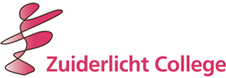 PROGRAMMA VOOR TOETSING ONDERBOUW LEERJAAR 1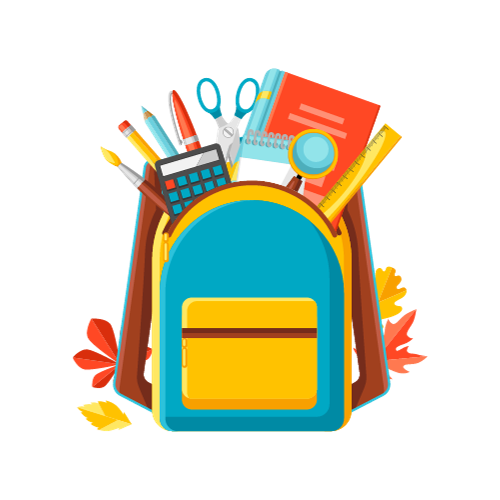 BASIS, KADER EN TLInhoudPTO op het Zuiderlicht College________________________________________( Pagina 4 )Doel van PTO______________________________________________________( Pagina 4 )Handig voor jou! ___________________________________________________( Pagina 4 )Periode indeling____________________________________________________( Pagina 5 )Algemene afspraken over toetsen _____________________________________( Pagina 5 )Inhalen van gemiste toetsen__________________________________________( Pagina 6 )Fraude ___________________________________________________________( Pagina 6 )Geschillen ________________________________________________________( Pagina 7 )Overgangsnormen _________________________________________________( Pagina 7 )Bespreekzone _____________________________________________________( Pagina 7 )Bijzondere situatie __________________________________________________( Pagina 8 )Extra taken _______________________________________________________( Pagina 8 )Doorstromen, opstromen en doubleren/afstromen _________________________( Pagina 9 )Doorstromen ______________________________________________________( Pagina 9 )Opstromen _______________________________________________________( Pagina 9 )Doubleren/afstromen ________________________________________________( Pagina 9 )Maatwerk_________________________________________________________( Pagina 9 )Aardrijkskunde____________________________________________________( Pagina 11 )Beeldende Vorming ________________________________________________( Pagina 17 )Biologie _________________________________________________________( Pagina 21 ) Engels __________________________________________________________( Pagina 29 )Frans___________________________________________________________( Pagina 35 )Geschiedenis_____________________________________________________( Pagina 39 )Informatiekunde___________________________________________________( Pagina 52 )Lichamelijke opvoeding_____________________________________________( Pagina 54 )Nederlands_______________________________________________________( Pagina 59 )Drama___________________________________________________________( Pagina 61 )Rekenen / Wiskunde_______________________________________________( Pagina 64 )PTO op het Zuiderlicht CollegeOp het Zuiderlicht College krijgen alle leerlingen in de onderbouw les volgens een programma van toetsing onderbouw (PTO). Dit programma stroomt door in de bovenbouw en wordt aan het einde van het vierde leerjaar afgesloten (PTA).In het PTO staat voor elk vak omschreven welke stof er behandeld wordt en welke soort toetsen er afgenomen worden. Op deze manier weten alle leerlingen en ouders wat er in het schooljaar gedaan wordt en wat de verwachtingen zijn.Doel van het PTODe toetsen en opdrachten die leerlingen het gehele jaar maken vormen een ontwikkellijn. Door te kijken naar de cijfers en de prestaties kan er door het docententeam gekeken worden op welk niveau de leerling kan doorstromen naar de bovenbouw.Handig voor jou!Het Programma van Toetsing Onderbouw is heel handig omdat je…Weet welke toetsen en opdrachten gegeven worden. Zo kan je een planning maken.Weet welke vakken je moeilijk vindt en misschien extra hulp nodig hebt.Weet goed hoe je voor een vak staat en zo je rapportcijfer kan uitrekenen.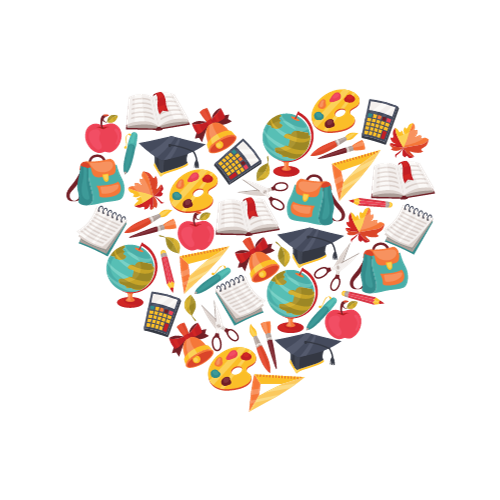 Weet of je een toets gemist hebt en dat je een afspraak met een docent moet maken om eentoets in te halen.Per vak is er een PTO, hierin staat:• wat je moet leren;• wat je moet kunnen;• hoe dit getoetst wordt en in welke periode;• het aantal toetsen en de weging;• op welke datum werkstukken, verslagen etc. ingeleverd moeten zijn.Periode indelingJe krijgt drie keer per jaar een rapport. Soms is er een MOL gesprek.Leerlingen bereiden dit gesprek voor en nemen het woord.
We doen niet in elke periode een MOL gesprek. Je ouders krijgen hierover altijd een brief. Voortschrijdend gemiddeldeElke keer als er een nieuw cijfer bij komt bij een vak, verandert het gemiddelde, afhankelijk van de weging van dat cijfer. Dat noemen wij een voortschrijdend gemiddelde. Het VG wordt uitgedrukt in een cijfer met één decimaal (bijvoorbeeld 7,3). Je kan dus altijd zien hoe je er gemiddeld voor staat. Pas aan het einde van het jaar ronden we af.Algemene afspraken over toetsenEen docent hoort de toetsen binnen 10 werkdagen nagekeken te hebben en in Magister te zetten.Toetsen worden opgegeven tijdens de les. De docent schrijft de datum en leerstof op het bord en in Magister. De leerlingen noteren een toets of opdracht in de agenda.Een proefwerk wordt tenminste vijf schooldagen van tevoren opgegeven. Een kleine toets (SO) een dag van te voren.De dag na een vakantie van minimaal 5 schooldagen is toetsvrij. De eerste schooldag na kamp is ook toetsvrij.Een leerling mag twee proefwerken per schooldag krijgen.Leerlingen met dyslexie mogen maximaal 2 taaltoetsen per dag (incl. vaardigheidstoetsen).De toets moet klassikaal worden besproken direct nadat alle leerlingen de toets hebben gemaakt.Een leerling heeft het recht van inzage in een gemaakte toets. De normen van de beoordeling van een toets worden door de docent medegedeeld en zo nodig toegelicht.De docent blijft eigenaar van de toets gedurende de hele onderbouw, tenzij de docent anders beslist.Inhalen van gemiste toetsenEen gemist proefwerk of SO wordt door de leerling altijd ingehaald. Voor overige toetsen bepaalt de docent de noodzaak van inhalen. Echter een leerling heeft altijd het recht een gemiste toets in te halen, mits een geldige reden voor afwezigheid. Procedure:Bij de gemiste toets staat de code: INH in Magister.In Magister komt een afspraak te staan als je een toets moet inhalen op school. Dit is altijd woensdag- of donderdagmiddag. De gemiste toets moet voor het einde van de betrokken periode ingehaald zijn, mits haalbaar gezien de tijd.
Indien de leerling niet komt opdagen op de afgesproken tijd, zonder geldige reden, dan vervalt zijn recht op inhalen en zal in Magister een 1 worden genoteerd.Let op, de leerling is echt zelf verantwoordelijk voor het inhalen van toetsen, let dus goed op Magister en blijf in contact met je docenten. FraudeDe sanctie bij het op heterdaad betrapt worden op welke vorm van fraude (bijvoorbeeld spieken) dan ook:In eerste instantie is het aan de docent om hier per situatie op gepaste wijze mee om te gaan.Andere optie: ongeldig verklaren van het gemaakte werk en eventueel in overleg met de mentor van de betrokken leerling een passende oplossing zoeken.Indien a of b niet tot een oplossing leidt, voorleggen aan de LJC/ teamleider.GeschillenWie het niet eens is met de beoordeling van een toets, kan bezwaar aantekenen bij de docent.Is de reactie van de docent niet bevredigend, dan beslist de LJC/ teamleider.OvergangsnormenVoor de overgang is het eindcijfer bepalend. We werken met een voortschrijdend gemiddelde. Dit betekent dat je cijfers pas aan het einde van het jaar gemiddeld worden. Per periode zie je hoe je er op dat moment voor staat. Bij het bepalen van de bevordering wordt van de volgende overgangsmatrix uitgegaan:Bespreekzone Voor leerjaar 1 naar leerjaar 2 geldt dat een leerling alle vakken gemiddeld minimaal een 6,0 staat.In het geval dat een leerling in de bespreekzone valt, wordt over het wel of niet bevorderen beslist door de rapportvergadering van aanwezige docenten die lesgeven aan de leerling. De CITO resultaten kunnen mede bepalen of een leerling naar een volgend leerjaar kan. Via hoofdelijke stemming wordt bij gewone meerderheid beslist nadat alle relevante informatie ter tafel is gekomen. Haalbaarheid van het volgende leerjaar is bij deze beslissing het belangrijkste criterium. Indien de stemmen staken, zal er een revisievergadering belegd worden. De vergadering zal tenslotte een beslissing nemen.Bijzondere situatieIn zeer bijzondere situaties kan, op voorstel van de mentor, zorgcoördinator en/of teamleider, van bovenstaande bevorderingsnorm afgeweken worden. Dit voorstel wordt aan de vergadering van docenten van de bewuste leerling voorgelegd. Een beslissing hierover wordt genomen na hoofdelijke stemming waarbij minstens 70% van de afwezige docenten het voorstel moet steunen.Haalt een leerling de bevorderingsnormen niet, zijn volgende opties mogelijk:doublureafstromenextra takenExtra takenAan het einde van het schooljaar; de leerling wordt dan op grond van het maken van één of meerdere taken meegenomen naar het volgende leerjaar. De mentor deelt de ouders mede dat de leerling in aanmerking komt voor het maken van taken. De taak dient in de week voor de vakantie voldoende te worden gemaakt om over te gaan.Mocht de leerling de taak niet naar behoren hebben gemaakt of niet op tijd hebben ingeleverd dan wordt alsnog besloten de leerling niet over te laten gaan.Doorstromen, opstromen en doubleren/afstromenIn alle gevallen kan van de bestaande norm worden afgeweken mits door de rapportvergadering grondig onderbouwd.Doorstromen Bij de doorstroom van leerlingen worden de overgangsnormen gehandhaafd zoals beschreven.Opstromen Heeft een leerling (in een basisklas) in leerjaar 1 voor zijn rapport voor de kernvakken NE, EN, AK, GS, WI/Rek en BIO gemiddeld een 7,5 en geen onvoldoendes in de overige vakken komt hij in aanmerking voor het opstromen naar een hoger niveau (kader). Daarbij wordt ook gekeken de CITO resultaten en of de leerling over voldoende inzicht beschikt om een hoger niveau aan te kunnen. Bij de tweede rapportvergadering wordt een prognose afgegeven (voor leerjaar 2 is dit een determinatiemoment) en de derde rapportvergadering beslist uiteindelijk over het opstromen. Voor opstromen naar TL wordt ook het vak Frans meegenomen.Doubleren/afstromenHaalt een leerling de overgangsnorm niet, wordt in de rapportvergadering besproken of een doublure of afstromen naar een andere leerweg de beste optie voor de leerling is. Bij de tweede rapportvergadering wordt een prognose afgegeven en de derde rapportvergadering beslist uiteindelijk over het afstromen.MaatwerkVoorbeelden van maatwerk op het Zuiderlicht College: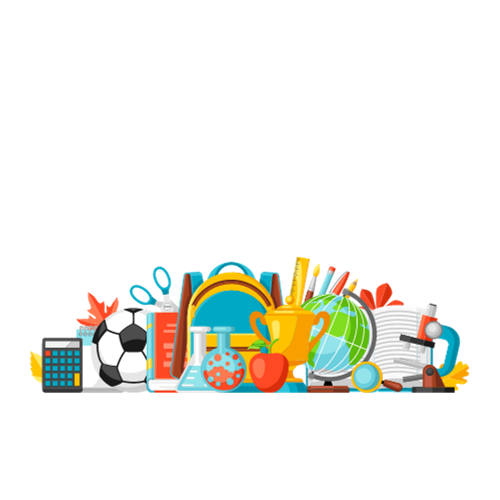 VersnellenVak op een hoger niveauExtra opdrachten maken voor…….Extra vakIets praktisch in de school (kan ook in groepsverband).Extra hulp voor een vakLager niveauMinder tijd nodig hebben voor een vakAnders……Wij noemen dit: Zuiderlicht College, Zicht op Talent! Leerlingen kunnen gebruik makenvan maatwerk door een aanvraag te doen bij het maatwerkloket. Je mentor of vakdocent kan je uitleg geven over Maatwerk. Beslissingen voor maatwerk worden door het team genomen tijdens rapportvergaderingen en leerling besprekingen.AardrijkskundeBeeldende Vorming8. BEREKENING CIJFER PTO: Voortschrijdend gemiddelde
Cijfer wordt met een O/V/G beoordeeld 8. BEREKENING CIJFER PTO: Voortschrijdend gemiddelde.Cijfer wordt met een O/V/G beoordeeld.8. BEREKENING CIJFER  PTO:  Voortschrijdend gemiddelde, zie uitleg boven.
Voor het vak bevo krijg je een onvoldoende/voldoende of een goed. Kerndoelen voor het leergebied kunst en cultuur ​48. ​De leerling leert door het gebruik van elementaire vaardigheden de zeggingskracht van verschillende kunstzinnige disciplines te onderzoeken en toe te passen om eigen gevoelens uit te drukken, ervaringen vast te leggen, verbeelding vorm te geven en communicatie te bewerkstelligen. ​49. ​De leerling leert eigen kunstzinnig werk, alleen of als deelnemer in een groep, aan derden te presenteren. ​50. ​De leerling leert op basis van enige achtergrondkennis te kijken naar beeldende kunst, te luisteren naar muziek en te kijken en luisteren naar theater-, dans- of filmvoorstellingen. ​51. ​De leerling leert met behulp van visuele of auditieve middelen verslag te doen van deelname aan kunstzinnige activiteiten, als toeschouwer en als deelnemer. ​52. ​De leerling leert mondeling of schriftelijk te reflecteren op eigen werk en werk van anderen, waaronder dat van kunstenaars. BiologieBiologie KaderBiologie TLEngels. Inhoud  CEFR is de afkorting van European Framework of References, dit is het niveau van taal dat is afgesproken door Europa. Engels TL. Inhoud  CEFR is de afkorting van European Framework of References, dit is het niveau van taal dat is afgesproken door Europa.  Frans*https://www.rijksoverheid.nl/documenten/besluiten/2010/09/17/kerndoelen-onderbouw-voortgezet-onderwijs *https://www.rijksoverheid.nl/documenten/besluiten/2010/09/17/kerndoelen-onderbouw-voortgezet-onderwijs Geschiedenis*https://www.rijksoverheid.nl/documenten/besluiten/2010/09/17/kerndoelen-onderbouw-voortgezet-onderwijs *https://www.rijksoverheid.nl/documenten/besluiten/2010/09/17/kerndoelen-onderbouw-voortgezet-onderwijs *https://www.rijksoverheid.nl/documenten/besluiten/2010/09/17/kerndoelen-onderbouw-voortgezet-onderwijs InformatiekundeLichamelijke Opvoeding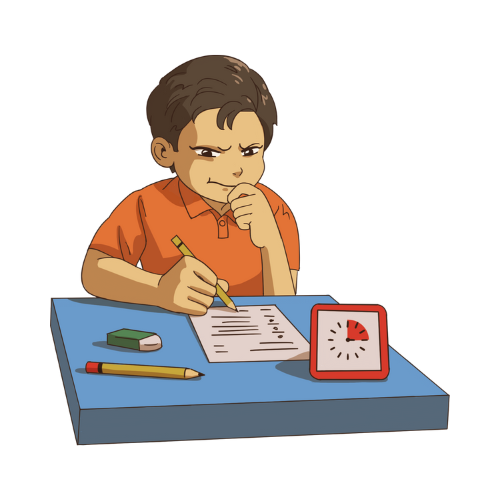 NederlandsDrama
Rekenen/wiskunde*https://www.rijksoverheid.nl/documenten/besluiten/2010/09/17/kerndoelen-onderbouw-voortgezet-onderwijs Totaal tekortpunten>5,05,0 – 3,5< 3,0Overgang-+/-+PROGRAMMA VAN TOETSING 2023-2024 PROGRAMMA VAN TOETSING 2023-2024 VAK: Aardrijkskunde  
  Methode: De geo  LEERJAAR  EN LEERWEG BB/KB/GT  LEERJAAR  EN LEERWEG BB/KB/GT  LEERJAAR  EN LEERWEG BB/KB/GT  PERIODE 1  1. Periode en toetsnummer  2. Kerndoelen  Zie kerndoelen van het vo*  3. Inhoud  Wat moet een leerling kunnen, dus leerdoelen omschrijven. De inhoud is dus nooit een indicatie naar een hoofdstuk van een boek.   4. Toetsvorm  
Mondeling, spreekbeurt, praktische opdracht, proefwerk etc.   5. Toetsduur  
Bij 1 lesuur 40 min regulier +10 min verlenging dyslecten  Bij een blokuur 80 min regulier en 20 min verlenging dyslecten  6. Herkansing  Ja/nee  7. Weging  
1 of 2 keer, geen percentages  AK 1.1 
Kaartvaardigheden  39, 41 p1.1 - gebied - kaartlezen - titel, noordpijl, legenda, schaal (niet schaalrekenen) p1.2 - inzoomen en uitzoomen - absolute en relatieve afstand - natuurlandschap en ingericht landschap - natuurlijke- en inrichtingselementen p1.3 - KGT: dun en dichtbevolkt - KGT: thematische en overzichtskaart SO 50 min Nee 1x AK 1.2 
Topografie en atlasvaardigheden  39, 41 p1.3 
KGT en TH - topografie van NL en Benelux - werken met de atlas - bladwijzer, namenregister, trefwoordenregister p1.3 VMBO-B  - alleen topografie NL  - werken met de atlas - bladwijzer, namenregister, trefwoordenregister SO 50min Nee 1x AK 1.3 
Toets stad en platteland  38, 41, 42 p2.1 - nederzetting; dorpen en steden - voorzieningen - hoe zijn steden ontstaan - opbouw van steden; binnenstad, stadscentrum, woonwijken, bedrijventerreinen, agglomeratie p2.2 - urbanisatie en suburbanisatie - welvaart p2.3 - vertrek en vestigingsredenen SO 50min Nee 1x  8. BEREKENING CIJFER  (PTO):  voortschrijdend gemiddelde, zie uitleg boven8. BEREKENING CIJFER  (PTO):  voortschrijdend gemiddelde, zie uitleg boven8. BEREKENING CIJFER  (PTO):  voortschrijdend gemiddelde, zie uitleg boven8. BEREKENING CIJFER  (PTO):  voortschrijdend gemiddelde, zie uitleg boven8. BEREKENING CIJFER  (PTO):  voortschrijdend gemiddelde, zie uitleg boven8. BEREKENING CIJFER  (PTO):  voortschrijdend gemiddelde, zie uitleg boven8. BEREKENING CIJFER  (PTO):  voortschrijdend gemiddelde, zie uitleg bovenPROGRAMMA VAN TOETSING 2023-2024  PROGRAMMA VAN TOETSING 2023-2024  VAK: Aardrijkskunde  
  Methode: De geo  LEERJAAR  EN LEERWEG BB/KB/GT  LEERJAAR  EN LEERWEG BB/KB/GT  LEERJAAR  EN LEERWEG BB/KB/GT  PERIODE: 2  1. Periode en toetsnummer  2. Kerndoelen  Zie kerndoelen van het vo*  3. Inhoud  Wat moet een leerling kunnen, dus leerdoelen omschrijven. De inhoud is dus nooit een indicatie naar een hoofdstuk van een boek.   4. Toetsvorm  
Mondeling, spreekbeurt, praktische opdracht, proefwerk etc.   5. Toetsduur  
Bij 1 lesuur 40 min regulier +10 min verlenging dyslecten  Bij een blokuur 80 min regulier en 20 min verlenging dyslecten  6. Herkansing  Ja/nee  7. Weging  
1 of 2 keer, geen percentages  2.1 
Toets H3 en H5 - Klimaten 28, 29, 30, 41, 42, 46 p3.2 - breedteligging (afstand tot de zon), invloed op temperatuur p1.4 - noordpool/zuidpool/evenaar - noordelijk en zuidelijk halfrond - KGT: noorder- en zuiderbreedte - KGT: luchtstreken (tropen, gematigd, pool) p3.1 - tropisch regenwoud klimaat - savanne klimaat - steppe klimaat - woestijn klimaat p5.1 - middellandse zee klimaat - zee klimaat - land klimaat - toendra klimaat - sneeuw/hooggebergte klimaat (gletsjers) *als opdracht (geen toets) topografie Afrika p3.1 SO 50min Nee 1x 2.2 
Toets H3 en H5  
Reliëf, water en seizoenen  28, 29, 30, 41, 42, 46 p5.2 - waarom NL gematigd zeeklimaat? p5.3 - reliëf - laagland - heuvelland - middelgebergten - hooggebergten - KGT: loef en lijzijde zelf: - waterkringloop p5.1 - seizoenen SO 50min Nee 1x 8. BEREKENING CIJFER  (PTO):  voortschrijdend gemiddelde, zie uitleg boven8. BEREKENING CIJFER  (PTO):  voortschrijdend gemiddelde, zie uitleg boven8. BEREKENING CIJFER  (PTO):  voortschrijdend gemiddelde, zie uitleg boven8. BEREKENING CIJFER  (PTO):  voortschrijdend gemiddelde, zie uitleg boven8. BEREKENING CIJFER  (PTO):  voortschrijdend gemiddelde, zie uitleg boven8. BEREKENING CIJFER  (PTO):  voortschrijdend gemiddelde, zie uitleg boven8. BEREKENING CIJFER  (PTO):  voortschrijdend gemiddelde, zie uitleg bovenPROGRAMMA VAN TOETSING 2023-2024 PROGRAMMA VAN TOETSING 2023-2024 VAK: Aardrijkskunde  
  Methode: De geo  LEERJAAR  EN LEERWEG BB/KB/GT  LEERJAAR  EN LEERWEG BB/KB/GT  LEERJAAR  EN LEERWEG BB/KB/GT  PERIODE: 3  1. Periode en toetsnummer  2. Kerndoelen  Zie kerndoelen van het vo*  3. Inhoud  Wat moet een leerling kunnen, dus leerdoelen omschrijven. De inhoud is dus nooit een indicatie naar een hoofdstuk van een boek.   4. Toetsvorm  
Mondeling, spreekbeurt, praktische opdracht, proefwerk etc.   5. Toetsduur  
Bij 1 lesuur 40 min regulier +10 min verlenging dyslecten  Bij een blokuur 80 min regulier en 20 min verlenging dyslecten  6. Herkansing  Ja/nee  7. Weging  
1 of 2 keer, geen percentages  3.1 Toets H4 – India  38, 41, 46 p4.1 - landschap van India - verschillen in bevolkingsdichtheid (KGT) stad en platteland p4.2 - cultuur en cultuurkenmerken - hindoeïsme - KGT: kastenstelsel p4.3 - basisbehoeften - welzijn - informele sector - zelfbouw/krottenwijk *als opdracht (geen toets) topografie India p4.1 SO 50min Nee 1x 3.2 Praktische opdracht natuurrampen (poster maken)  29, 30, 32,38, 39, 41 p7.1 - aardkorst, platen en breuken - vulkanen - lava en magma - krater - strato en schildvulkanen - gevolgen zoals modderstromen p7.2 - aardbeving(shaard) - epicentrum - schaal van Richter - tsunami - gevolgen van aardbevingen p7.3 - orkanen - gevolgen als aardverschuivingen en modderstromen - KGT: luchtdruk en ontstaan orkaan SO 50min Nee 1x 8. BEREKENING CIJFER  (PTO):  voortschrijdend gemiddelde, zie uitleg boven8. BEREKENING CIJFER  (PTO):  voortschrijdend gemiddelde, zie uitleg boven8. BEREKENING CIJFER  (PTO):  voortschrijdend gemiddelde, zie uitleg boven8. BEREKENING CIJFER  (PTO):  voortschrijdend gemiddelde, zie uitleg boven8. BEREKENING CIJFER  (PTO):  voortschrijdend gemiddelde, zie uitleg boven8. BEREKENING CIJFER  (PTO):  voortschrijdend gemiddelde, zie uitleg boven8. BEREKENING CIJFER  (PTO):  voortschrijdend gemiddelde, zie uitleg bovenPROGRAMMA VAN TOETSING 2023-2024 PROGRAMMA VAN TOETSING 2023-2024 VAK: Beeldende Vorming 
Methode: Geen LEERJAAR  1 EN LEERWEG BB/KB/TL LEERJAAR  1 EN LEERWEG BB/KB/TL LEERJAAR  1 EN LEERWEG BB/KB/TL PERIODE 1 1. Periode en toetsnummer 2.  3. Inhoud 4. Toetsvorm. 5. Toetsduur 
 7. Weging PTO 1.1 ‘Perspectief’ Kerndoelen 20, 26, 48, 49, 52 De leerling maakt kennis met het begrip perspectief en de basisprincipes hiervan.  De leerling maakt kennis met zowel kunstenaars uit de oudheid als hedendaagse kunstenaars die werk maken met dit thema als uitgangspunt. De leerling kan opgedane kennis toepassen en een tweedimensionaal werk maken waarin verschillende soorten perspectieven aan bod komen. De leerling leert ruimtelijke vormen te vertalen in een tweedimensionaal beeld. De leerling maakt kennis met de kleurtheorie van Johannes Itten De leerling leert op eigen werk, houding en inzet te reflecteren. De leerling leert proces inzichtelijk te maken voor anderen door proefjes en experimenten in de dummy te verzamelen. Praktisch 300 min. 2 keer PTO 1.2 ‘Stilleven’ 48, 50, 51, 52 De leerling maakt kennis met het begrip stilleven en de basisprincipes hiervan.  De leerling maakt kennis met zowel oude als hedendaagse kunstenaars die werk maken met dit thema als uitgangspunt. De leerling maakt kennis met verschillende technieken en vaardigheden. De leerling neemt deel aan een culturele activiteit waarin het onderwerp stilleven centraal staat.  De leerling leert op eigen werk, houding en inzet te reflecteren. De leerling leert proces inzichtelijk te maken voor anderen door proefjes en experimenten in de dummy te verzamelen. Praktisch 300 min. 2 keer PROGRAMMA VAN TOETSING 2023-2024PROGRAMMA VAN TOETSING 2023-2024VAK: Beeldende Vorming 
 Methode: Geen LEERJAAR  1 EN LEERWEG BB/KB/TL LEERJAAR  1 EN LEERWEG BB/KB/TL LEERJAAR  1 EN LEERWEG BB/KB/TL PERIODE 2 1. Periode en toetsnummer 2. Kerndoelen 3. Inhoud 4.Toetsvorm.  5. Toetsduur 
 7. Weging PTO 2.1 ‘Portret’ 50, 51, 52 De leerling maakt kennis met het verbeelden van een eigen idee, waarin een ‘zelfportret’ het uitgangspunt is.  De leerling leert om dit idee te concretiseren door de dialoog aan te gaan met medeleerlingen en docent, en door te mind-mappen en schetsen. De leerling maakt kennis met verschillende portretschilders (Rijksmuseum A’dam). De leerling leert op eigen werk, houding en inzet te reflecteren. De leerling leert proces inzichtelijk te maken voor anderen door proefjes en experimenten in de dummy te verzamelen. Praktisch 300 min. 2 keer PTO 2.2 ‘Stop Motion’ 48, 49, 52 De leerling maakt kennis met het medium film en in het bijzonder de stop motion techniek.  De leerling maakt een short film, waarin d.m.v. beeld en geluid (geen spraak) een verhaal wordt verteld. De leerling leert op eigen werk, houding en inzet te reflecteren. De leerling leert proces inzichtelijk te maken voor anderen door proefjes en experimenten in de dummy te verzamelen. De leerling leert proces inzichtelijk te maken voor anderen door proefjes en experimenten in de dummy te verzamelen. Praktisch 300 min. 2 keer PROGRAMMA VAN TOETSING 2023-2024PROGRAMMA VAN TOETSING 2023-2024VAK: Beeldende Vorming 
 Methode: Geen LEERJAAR  1 EN LEERWEG BB/KB/TL LEERJAAR  1 EN LEERWEG BB/KB/TL LEERJAAR  1 EN LEERWEG BB/KB/TL PERIODE 3 1. Periode en toetsnummer 2. Kerndoelen 3. Inhoud 4. Toetsvorm.  5. Toetsduur 
 7. Weging PTO 3.1 ‘Culturele activiteit’ 50, 51 De leerling leert schriftelijk en visueel verslag te doen van deelname aan een kunstzinnige activiteit. De leerling leert mondeling en schriftelijk te reflecteren op het werk van kunstenaars. De leerling maakt kennis met verschillende Nederlandse meubeldesigns -en vormgevers (Stedelijk Museum A’dam). De leerling leert op eigen werk, houding en inzet te reflecteren. De leerling leert proces inzichtelijk te maken voor anderen door proefjes en experimenten in de dummy te verzamelen. Praktisch 300 min. 2 keer PTO 3.2 ‘Ruimtelijke opdracht’ 48, 52 De leerling maakt kennis met ruimtelijke vormgeving. De leerling leert een vertaalslag te maken van werk van kunstenaars naar eigen werk en methodiek. De leerling leert via het maken van schetsen en proefjes tot een eindproduct te komen. De leerling leert op eigen werk, houding en inzet te reflecteren. Praktisch 300 min. 2 keer PROGRAMMA VAN TOETSING  2023-2024   PROGRAMMA VAN TOETSING  2023-2024   VAK: Biologie   Methode: Biologie voor jou MAX  LEERJAAR  1 EN LEERWEG BB   LEERJAAR  1 EN LEERWEG BB   LEERJAAR  1 EN LEERWEG BB   PERIODE 1   1. Periode en toets nummer   2. Kerndoelen   3. Inhoud   4. Toets vorm   
 5. Toets duur   
 6. Herkansing   7. Weging   
  Bi 1.1  29.30 Thema  Planten en dieren Basisstof 1, 3 en 6 Proefwerk  1 lesuur  Nee  2 Bi 1.2 31 Thema Organen en cellen  
Schematisch tekenen (BS 2 thema 1) en benoemen van plantenorganen (BS 2 Thema 2)  
 Vaardigheid: toepassen van de tekenregels van biologie  Praktische opdracht 1 lesuur Nee 1  Bi 1.3  29.30.34  Thema Organen en cellen 
Basisstof 1, 2, 3 en 6 Proefwerk  1 lesuur  Nee  2 8. BEREKENING CIJFER  (PTO):   voortschrijdend gemiddelde8. BEREKENING CIJFER  (PTO):   voortschrijdend gemiddelde8. BEREKENING CIJFER  (PTO):   voortschrijdend gemiddelde8. BEREKENING CIJFER  (PTO):   voortschrijdend gemiddelde8. BEREKENING CIJFER  (PTO):   voortschrijdend gemiddelde8. BEREKENING CIJFER  (PTO):   voortschrijdend gemiddelde8. BEREKENING CIJFER  (PTO):   voortschrijdend gemiddeldePROGRAMMA VAN TOETSING  2022-2023   PROGRAMMA VAN TOETSING  2022-2023   VAK: Biologie   Methode: Biologie voor jou MAX  LEERJAAR 1  EN LEERWEG BB   LEERJAAR 1  EN LEERWEG BB   LEERJAAR 1  EN LEERWEG BB   PERIODE 2   1. Periode en toets nummer   2. Kerndoelen   3. Inhoud   4. Toets vorm   
    5. Toets duur   6. Herkansing   7. Weging   
  BI 2.1 29.30.31   Thema Ordening 
Basisstof 1, 3 en 4  Proefwerk  1 lesuur  Nee  2 Bi 2.2 28 Thema Ordening  
Biologisch onderzoek doen Praktisch  n.v.t Nee 1  BI 2.3  29.31  Thema Stevigheid  Skelet opdracht  
Je kunt een skelet nabouwen van materialen naar keuze en botten en soorten gewrichten juist benoemen   Praktisch  n.v.t  Nee  1 BI 2.4 29.30 Thema Stevigheid 
Basisstof 1 t/m 4 en 6 Proefwerk 1 lesuur Nee 2 8. BEREKENING CIJFER (PTO):   voortschrijdend gemiddelde8. BEREKENING CIJFER (PTO):   voortschrijdend gemiddelde8. BEREKENING CIJFER (PTO):   voortschrijdend gemiddelde8. BEREKENING CIJFER (PTO):   voortschrijdend gemiddelde8. BEREKENING CIJFER (PTO):   voortschrijdend gemiddelde8. BEREKENING CIJFER (PTO):   voortschrijdend gemiddelde8. BEREKENING CIJFER (PTO):   voortschrijdend gemiddeldePROGRAMMA VAN TOETSING  2022-2023   PROGRAMMA VAN TOETSING  2022-2023   VAK: Biologie    Methode: Biologie voor jou MAX  LEERJAAR  1 EN LEERWEG BB   LEERJAAR  1 EN LEERWEG BB   LEERJAAR  1 EN LEERWEG BB   PERIODE 3   1. Periode en toets nummer   2. Kerndoelen   3. Inhoud   4. Toets vorm   
 5. Toets duur   
 6. Herkansing   7. Weging   
  Bi 3.1  29.30.35  Thema waarneming en gedrag Basisstof 2,4 en 7   proefwerk 1 lesuur  Nee  2  BI 3.2  29.30.31 Verslag excursie hortus  Verslag  -  -  1  BI 3.3  29.30 Thema voortplanting bij planten en dieren Basisstof 1 t/m 8 
   proefwerk 1 lesuur Nee  2 8. BEREKENING CIJFER  (PTO):   voortschrijdend gemiddelde8. BEREKENING CIJFER  (PTO):   voortschrijdend gemiddelde8. BEREKENING CIJFER  (PTO):   voortschrijdend gemiddelde8. BEREKENING CIJFER  (PTO):   voortschrijdend gemiddelde8. BEREKENING CIJFER  (PTO):   voortschrijdend gemiddelde8. BEREKENING CIJFER  (PTO):   voortschrijdend gemiddelde8. BEREKENING CIJFER  (PTO):   voortschrijdend gemiddeldePROGRAMMA VAN TOETSING  2022-2023  PROGRAMMA VAN TOETSING  2022-2023  PROGRAMMA VAN TOETSING  2022-2023  VAK: Biologie   Methode: Biologie voor jou MAX   LEERJAAR  1 EN LEERWEG KB   LEERJAAR  1 EN LEERWEG KB   LEERJAAR  1 EN LEERWEG KB   PERIODE 1   PERIODE 1   1. Periode en toets nummer   2. Kerndoelen   2. Kerndoelen   3. Inhoud   4. Toets vorm 5. Toets duur   
 6. Herkansing   7. Weging   
 7. Weging   
  BI 1.1  29.32.34  29.32.34 Thema Planten en dieren 
Basisstof 4 en 5  
 Proefwerk  1 lesuur  Nee  2  2 BI 1.2 31 31 Thema Organen en cellen  
Schematisch tekenen (BS 2 thema 1) en benoemen van plantenorganen (BS 2 Thema 2)  
 Vaardigheid: toepassen van de tekenregels van biologie  Praktisch n.v.t.  Nee 1 1 1 BI 1.2  29.30.34  29.30.34 Thema Organen en cellen 
Basisstof  1 t/m 4 
gebruikt en opgeslagen. (BS2) Proefwerk  1 lesuur  Nee  2  2 8. BEREKENING CIJFER  (PTO):   voortschrijdend gemiddelde8. BEREKENING CIJFER  (PTO):   voortschrijdend gemiddelde8. BEREKENING CIJFER  (PTO):   voortschrijdend gemiddelde8. BEREKENING CIJFER  (PTO):   voortschrijdend gemiddelde8. BEREKENING CIJFER  (PTO):   voortschrijdend gemiddelde8. BEREKENING CIJFER  (PTO):   voortschrijdend gemiddelde8. BEREKENING CIJFER  (PTO):   voortschrijdend gemiddelde8. BEREKENING CIJFER  (PTO):   voortschrijdend gemiddelde8. BEREKENING CIJFER  (PTO):   voortschrijdend gemiddeldePROGRAMMA VAN TOETSING  2022-2023  PROGRAMMA VAN TOETSING  2022-2023  VAK: Biologie   Methode: Biologie voor jou MAX  VAK: Biologie   Methode: Biologie voor jou MAX  LEERJAAR 1  EN LEERWEG KB   LEERJAAR 1  EN LEERWEG KB   LEERJAAR 1  EN LEERWEG KB   PERIODE 2   1. Periode en toets nummer   2. Kerndoelen   3. Inhoud   3. Inhoud   4. Toets vorm   
 5. Toets duur   
 6. Herkansing   7. Weging   
  BI 2.1  29.30.31 Thema Ordening 
Basisstof 1 t/m 5 
 Thema Ordening 
Basisstof 1 t/m 5 
  Proefwerk  1 lesuur   Nee  2 BI 2.2 28 Thema Ordening  
Biologisch onderzoek doen Thema Ordening  
Biologisch onderzoek doen Praktisch  n.v.t Nee 1  BI 2.3  29.31 Thema Stevigheid Skelet opdracht  
Je kunt een skelet nabouwen van materialen naar keuze en botten en soorten gewrichten juist benoemen  Thema Stevigheid Skelet opdracht  
Je kunt een skelet nabouwen van materialen naar keuze en botten en soorten gewrichten juist benoemen   Praktisch  n.v.t  Nee  1 BI 2.4 29.30 Thema Stevigheid 
basisstof 1,3,4,5 en 7 
 Thema Stevigheid 
basisstof 1,3,4,5 en 7 
 Proefwerk 1 lesuur nee 2 8. BEREKENING CIJFER  (PTO):  voortschrijdend gemiddelde   8. BEREKENING CIJFER  (PTO):  voortschrijdend gemiddelde   8. BEREKENING CIJFER  (PTO):  voortschrijdend gemiddelde   8. BEREKENING CIJFER  (PTO):  voortschrijdend gemiddelde   8. BEREKENING CIJFER  (PTO):  voortschrijdend gemiddelde   8. BEREKENING CIJFER  (PTO):  voortschrijdend gemiddelde   8. BEREKENING CIJFER  (PTO):  voortschrijdend gemiddelde   8. BEREKENING CIJFER  (PTO):  voortschrijdend gemiddelde   PROGRAMMA VAN TOETSING  2022-2023   PROGRAMMA VAN TOETSING  2022-2023   VAK: Biologie    Methode: Biologie voor jou MAX   LEERJAAR  1 EN LEERWEG KB   LEERJAAR  1 EN LEERWEG KB   LEERJAAR  1 EN LEERWEG KB   PERIODE 3   1. Periode en toets nummer   2. Kerndoelen   3. Inhoud   4. Toets vorm   
 5. Toets duur   
 6. Herkansing   7. Weging   
  Bi 3.1  29.30.35  Thema waarneming en gedrag 
Basisstof 2,3 en 5  Proefwerk  1 lesuur  Nee  2  BI 3.2  29.30.31 Verslag excursie Hortus  Verslag  -  Nee  1  BI 3.3  29.30 Thema voortplanting bij planten en dieren 
(Bs 1 t/m 7) 
 
 Proefwerk 1 lesuur Nee  2 8. BEREKENING CIJFER  (PTO):  voortschrijdend gemiddelde   8. BEREKENING CIJFER  (PTO):  voortschrijdend gemiddelde   8. BEREKENING CIJFER  (PTO):  voortschrijdend gemiddelde   8. BEREKENING CIJFER  (PTO):  voortschrijdend gemiddelde   8. BEREKENING CIJFER  (PTO):  voortschrijdend gemiddelde   8. BEREKENING CIJFER  (PTO):  voortschrijdend gemiddelde   8. BEREKENING CIJFER  (PTO):  voortschrijdend gemiddelde   PROGRAMMA VAN TOETSING  2022-2023   PROGRAMMA VAN TOETSING  2022-2023   VAK: Biologie   Methode: Biologie voor jou MAX   LEERJAAR  1 EN LEERWEG TL   LEERJAAR  1 EN LEERWEG TL   LEERJAAR  1 EN LEERWEG TL   PERIODE 1   1. Periode en toets nummer   2. Kerndoelen   3. Inhoud   4. Toets vorm   
 5. Toets duur   6. Herkansing   7. Weging   
  Bi 1.1  29.30 Thema Planten en dieren 
basisstof 4 en 5 Proefwerk  1 lesuur  Nee  2 Bi 1.2 31 Thema Organen en cellen  
Schematisch tekenen (BS 2 thema 1) en benoemen van plantenorganen (BS 2 Thema 2)  
 Vaardigheid: toepassen van de tekenregels van biologie  Praktische opdracht 1 lesuur Nee 1  Bi 1.3  29.30.34  Thema Organen en cellen 
basisstof 1 t/m 4 
 Proefwerk 8. BEREKENING CIJFER  (PTO):   voortschrijdend gemiddelde8. BEREKENING CIJFER  (PTO):   voortschrijdend gemiddelde8. BEREKENING CIJFER  (PTO):   voortschrijdend gemiddelde8. BEREKENING CIJFER  (PTO):   voortschrijdend gemiddelde8. BEREKENING CIJFER  (PTO):   voortschrijdend gemiddelde8. BEREKENING CIJFER  (PTO):   voortschrijdend gemiddelde8. BEREKENING CIJFER  (PTO):   voortschrijdend gemiddeldePROGRAMMA VAN TOETSING  2022-2023   PROGRAMMA VAN TOETSING  2022-2023   VAK: Biologie   Methode: Biologie voor jou MAX LEERJAAR 1  EN LEERWEG TL   LEERJAAR 1  EN LEERWEG TL   LEERJAAR 1  EN LEERWEG TL   PERIODE 2   1. Periode en toets nummer   2. Kerndoelen   3. Inhoud   4. Toets vorm     5. Toets duur   
  6. Herkansing   7. Weging    BI 2.1  29.30 Thema Ordening 
Basisstof 1,3 t/m 6 
  Proefwerk  1 lesuur  Nee   2 Bi 2.2 28 Thema Ordening  
Biologisch onderzoek doen Praktisch n.v.t Nee 1  BI 2.3  29.31 Thema Stevigheid 
Skelet opdracht  
Je kunt een skelet nabouwen van materialen naar keuze en botten en soorten gewrichten juist benoemen   Praktisch  n.v.t  Nee    1 BI 2.4 29.30 Thema Stevigheid 
1,3,4,5 en 7 Proefwerk 1 lesuur Nee  2 PROGRAMMA VAN TOETSING  2022-2023  PROGRAMMA VAN TOETSING  2022-2023  VAK: Biologie    Methode: Biologie voor jou MAX LEERJAAR  1 EN LEERWEG TL   LEERJAAR  1 EN LEERWEG TL   LEERJAAR  1 EN LEERWEG TL   PERIODE 3   1. Periode en toets nummer   2. Kerndoelen   3. Inhoud   4. Toets vorm   
  5. Toets duur     6. Herkansing   7. Weging   
 Bi 3.1  29.30.35 Thema waarneming en gedrag 
Basisstof 2, 3 en 5 
  proefwerk 1 lesuur  Nee  2  Bi 3.2  29.30.31.  Verslag excursie Hortus  Verslag  n.v.t.  Nee  1 BI 3.3   29.30 Thema voortplanting bij planten en dieren Bs 1 t/m 7) 
 
 proefwerk  1 uur  Nee  2 8. BEREKENING CIJFER (PTO):   voortschrijdend gemiddelde8. BEREKENING CIJFER (PTO):   voortschrijdend gemiddelde8. BEREKENING CIJFER (PTO):   voortschrijdend gemiddelde8. BEREKENING CIJFER (PTO):   voortschrijdend gemiddelde8. BEREKENING CIJFER (PTO):   voortschrijdend gemiddelde8. BEREKENING CIJFER (PTO):   voortschrijdend gemiddelde8. BEREKENING CIJFER (PTO):   voortschrijdend gemiddeldePROGRAMMA VAN TOETSING  2023-2024 PROGRAMMA VAN TOETSING  2023-2024 VAK: ENGELS Methode:  New Interface 1 (B)K 
                    Thieme Meulenhoff LEERJAAR  EN LEERWEG: 1 (B)K LEERJAAR  EN LEERWEG: 1 (B)K LEERJAAR  EN LEERWEG: 1 (B)K PERIODE 1 1. Periode en     toetsnummer  2. Kerndoelen  3. Inhoud  4. Toetsvorm  
 5. Toetsduur  
 6. Herkansing  7. Weging  
 1.1 11,12,13,14,15,16,17,18 Language test 1-2 Grammar, Vocab, Phrases 
De leerling kan de vocabulaire en phrases van Ned-En en EN -Ned vertalen en binnen context toepassen.  
De leerling kan de grammatica op de juiste manier produceren en binnen context toepassen.  
Leerdoelen De leerling kan: -zichzelf in het Engels voorstellen mbv de vocabulaire en phrases. - in het Engels over muziek praten. -in het Engels afspraken maken en informatie opvragen.  P  45-50 min  +10 minverlenging dyslecten Nee 1x 1.2 13,14,17 Skilltest 1-2 Reading and writing Leerdoelen -De leerling kan schriftelijk op CEFR niveau A-2 in het Engels een korte boodschap overbrengen obv een opdracht.  - De leerling past diverse leesstrategieën toe bij het verwerven van informatie uit  geschreven teksten. P 45-50 min  +10 minverlenging dyslecten Nee 2x 8. BEREKENING CIJFER  (PTO):  voortschrijdend gemiddelde8. BEREKENING CIJFER  (PTO):  voortschrijdend gemiddelde8. BEREKENING CIJFER  (PTO):  voortschrijdend gemiddelde8. BEREKENING CIJFER  (PTO):  voortschrijdend gemiddelde8. BEREKENING CIJFER  (PTO):  voortschrijdend gemiddelde8. BEREKENING CIJFER  (PTO):  voortschrijdend gemiddelde8. BEREKENING CIJFER  (PTO):  voortschrijdend gemiddeldePROGRAMMA VAN TOETSING 2023-2024  PROGRAMMA VAN TOETSING 2023-2024  VAK: ENGELS Methode:  New Interface 1 (B)K 
                    Thieme Meulenhoff LEERJAAR  EN LEERWEG: 1 (B)K LEERJAAR  EN LEERWEG: 1 (B)K LEERJAAR  EN LEERWEG: 1 (B)K PERIODE 2 1. Periode en     toetsnummer  2. Kerndoelen  3. Inhoud  4. Toetsvorm  
 5. Toetsduur  
 6. Herkansing  7. Weging  
 2.1 11,12,13,14,15,16,17,18 Language test 3-4 Grammar, Vocab, Phrases De leerling kan de vocabulaire en phrases van Ned-En en EN -Ned vertalen en binnen context toepassen.  
De leerling kan de grammatica op de juiste manier produceren en binnen context toepassen.  
Leerdoelen De leerling kan: -Engelstalige informatie verzamelen en presenteren binnen de domeinen media en mode.  P 45-50 min  +10 minverlenging dyslecten Nee 1x 2.2 11,12,13,14,17,18 Skilltest 3-4 Reading and listening Leerdoel De leerling past diverse lees- en luisterstrategieën toe bij het verwerven van informatie uit gesproken en geschreven teksten.  P 45-50 min  +10 minverlenging dyslecten Nee 2x 8. BEREKENING CIJFER  (PTO): voortschrijdend gemiddelde   8. BEREKENING CIJFER  (PTO): voortschrijdend gemiddelde   8. BEREKENING CIJFER  (PTO): voortschrijdend gemiddelde   8. BEREKENING CIJFER  (PTO): voortschrijdend gemiddelde   8. BEREKENING CIJFER  (PTO): voortschrijdend gemiddelde   8. BEREKENING CIJFER  (PTO): voortschrijdend gemiddelde   8. BEREKENING CIJFER  (PTO): voortschrijdend gemiddelde   PROGRAMMA VAN TOETSING  2023-2024  PROGRAMMA VAN TOETSING  2023-2024  VAK: ENGELS Methode:  New Interface 1 (B)K 
                    Thieme Meulenhoff LEERJAAR  EN LEERWEG: 1 (B)K LEERJAAR  EN LEERWEG: 1 (B)K LEERJAAR  EN LEERWEG: 1 (B)K PERIODE 3 1. Periode en     toetsnummer  2. Kerndoelen  3. Inhoud  4. Toetsvorm  
 5. Toetsduur  
 6. Herkansing  7. Weging  
 3.1 11,12,13,14,15,16,17,18 Language test 5-6 Grammar, Vocab, Phrases De leerling kan de vocabulaire en phrases van Ned-En en EN -Ned vertalen en binnen context toepassen.  
De leerling kan de grammatica op de juiste manier produceren en binnen context toepassen.  
Leerdoelen De leerling kan: -in het Engels een bestelling plaatsen in een restaurant en de bijbehorende beleefdheidsvormen toepassen.  -Engelstalige informatie verzamelen en presenteren binnen de domeinen eten en sport. P 45-50 min  +10 minverlenging dyslecten Nee 1x 3.2 13,14,17 Skilltest 5-6 Reading Leerdoelen De leerling past diverse leesstrategieën toe bij het verwerven van informatie uit geschreven teksten.  P 45-50 min  +10 minverlenging dyslecten Nee 2x 3.3 11,12,13,14,15 Fiction 
De leerling kan obv verhaalelementen en met ondersteuning van een powerpoint/ prezi een boekpresentatie geven, waarbij vriendschap centraal staat.  M 15 min per groep *+10 min verlenging dyslecten Nee 1x 8. BEREKENING CIJFER  (PTO):  voortschrijdend gemiddelde8. BEREKENING CIJFER  (PTO):  voortschrijdend gemiddelde8. BEREKENING CIJFER  (PTO):  voortschrijdend gemiddelde8. BEREKENING CIJFER  (PTO):  voortschrijdend gemiddelde8. BEREKENING CIJFER  (PTO):  voortschrijdend gemiddelde8. BEREKENING CIJFER  (PTO):  voortschrijdend gemiddelde8. BEREKENING CIJFER  (PTO):  voortschrijdend gemiddeldePROGRAMMA VAN TOETSING  2023-2024 PROGRAMMA VAN TOETSING  2023-2024 VAK: ENGELS Methode:  New Interface 1 TL 
                    Thieme Meulenhoff LEERJAAR  EN LEERWEG: 1 TL LEERJAAR  EN LEERWEG: 1 TL LEERJAAR  EN LEERWEG: 1 TL PERIODE 1 1. Periode en     toetsnummer  2. Kerndoelen  3. Inhoud  4. Toetsvorm  
 5. Toetsduur  
 6. Herkansing  7. Weging  
 1.1 11,12,13,14,15,16,17,18 Language test 1-2 Grammar, Vocab, Phrases 
De leerling kan de vocabulaire en phrases van Ned-En en EN -Ned vertalen en binnen context toepassen.  
De leerling kan de grammatica op de juiste manier produceren en binnen context toepassen.  
Leerdoelen De leerling kan: -zichzelf in het Engels voorstellen mbv de vocabulaire en phrases. - in het Engels over muziek praten. -in het Engels afspraken maken en informatie opvragen.  P  45-50 min  +10 minverlenging dyslecten Nee 1x 1.2 13,14,17 Skilltest 1-2 Reading and writing Leerdoelen -De leerling kan schriftelijk op CEFR niveau A-2 in het Engels een korte boodschap overbrengen obv een opdracht.  - De leerling past diverse leesstrategieën toe bij het verwerven van informatie uit  geschreven teksten. P 45-50 min  +10 minverlenging dyslecten Nee 2x 8. BEREKENING CIJFER  (PTO):  voortschrijdend gemiddelde8. BEREKENING CIJFER  (PTO):  voortschrijdend gemiddelde8. BEREKENING CIJFER  (PTO):  voortschrijdend gemiddelde8. BEREKENING CIJFER  (PTO):  voortschrijdend gemiddelde8. BEREKENING CIJFER  (PTO):  voortschrijdend gemiddelde8. BEREKENING CIJFER  (PTO):  voortschrijdend gemiddelde8. BEREKENING CIJFER  (PTO):  voortschrijdend gemiddeldePROGRAMMA VAN TOETSING 2023-2024  PROGRAMMA VAN TOETSING 2023-2024  VAK: ENGELS Methode:  New Interface 1 TL 
                    Thieme Meulenhoff LEERJAAR  EN LEERWEG: 1 TL LEERJAAR  EN LEERWEG: 1 TL LEERJAAR  EN LEERWEG: 1 TL PERIODE 2 1. Periode en     toetsnummer  2. Kerndoelen  3. Inhoud  4. Toetsvorm  
 5. Toetsduur  
 6. Herkansing  7. Weging  
 2.1 11,12,13,14,15,16,17,18 Language test 3-4 Grammar, Vocab, Phrases De leerling kan de vocabulaire en phrases van Ned-En en EN -Ned vertalen en binnen context toepassen.  
De leerling kan de grammatica op de juiste manier produceren en binnen context toepassen.  
Leerdoelen De leerling kan: -Engelstalige informatie verzamelen en presenteren binnen de domeinen media en mode.  P 45-50 min  +10 minverlenging dyslecten Nee 1x 2.2 11,12,13,14,17,18 Skilltest 3-4 Reading and listening Leerdoel De leerling past diverse lees- en luisterstrategieën toe bij het verwerven van informatie uit gesproken en geschreven teksten.  P 45-50 min  +10 minverlenging dyslecten Nee 2x 8. BEREKENING CIJFER  (PTO):  voortschrijdend gemiddelde8. BEREKENING CIJFER  (PTO):  voortschrijdend gemiddelde8. BEREKENING CIJFER  (PTO):  voortschrijdend gemiddelde8. BEREKENING CIJFER  (PTO):  voortschrijdend gemiddelde8. BEREKENING CIJFER  (PTO):  voortschrijdend gemiddelde8. BEREKENING CIJFER  (PTO):  voortschrijdend gemiddelde8. BEREKENING CIJFER  (PTO):  voortschrijdend gemiddeldePROGRAMMA VAN TOETSING  2023-2024  PROGRAMMA VAN TOETSING  2023-2024  VAK: ENGELS Methode:  New Interface 1 TL 
                    Thieme Meulenhoff LEERJAAR  EN LEERWEG: 1 TL LEERJAAR  EN LEERWEG: 1 TL LEERJAAR  EN LEERWEG: 1 TL PERIODE 3 1. Periode en     toetsnummer  2. Kerndoelen  3. Inhoud  4. Toetsvorm  
 5. Toetsduur  
 6. Herkansing  7. Weging  
 3.1 11,12,13,14,15,16,17,18 Language test 5-6 Grammar, Vocab, Phrases De leerling kan de vocabulaire en phrases van Ned-En en EN -Ned vertalen en binnen context toepassen.  
De leerling kan de grammatica op de juiste manier produceren en binnen context toepassen.  
Leerdoelen De leerling kan: -in het Engels een bestelling plaatsen in een restaurant en de bijbehorende beleefdheidsvormen toepassen.  -Engelstalige informatie verzamelen en presenteren binnen de domeinen eten en sport. P 45-50 min  +10 minverlenging dyslecten Nee 1x 3.2 13,14,17 Skilltest 5-6 Reading Leerdoelen De leerling past diverse leesstrategieën toe bij het verwerven van informatie uit geschreven teksten.  P 45-50 min  +10 minverlenging dyslecten Nee 2x 3.3 11,12,13,14,15 Fiction 
De leerling kan obv verhaalelementen en met ondersteuning van een powerpoint/ prezi een boekpresentatie geven, waarbij vriendschap centraal staat.  M 15 min per groep *+10 min verlenging dyslecten Nee 1x 8. BEREKENING CIJFER  (PTO):  voortschrijdend gemiddelde8. BEREKENING CIJFER  (PTO):  voortschrijdend gemiddelde8. BEREKENING CIJFER  (PTO):  voortschrijdend gemiddelde8. BEREKENING CIJFER  (PTO):  voortschrijdend gemiddelde8. BEREKENING CIJFER  (PTO):  voortschrijdend gemiddelde8. BEREKENING CIJFER  (PTO):  voortschrijdend gemiddelde8. BEREKENING CIJFER  (PTO):  voortschrijdend gemiddeldePROGRAMMA VAN TOETSING 2023-2024 PROGRAMMA VAN TOETSING 2023-2024 VAK: Frans 
 Methode: Libre Service Junior LEERJAAR 1 KADER LEERJAAR 1 KADER LEERJAAR 1 KADER PERIODE 1, 2 en 3 1. Periode en toetsnummer 2. Kerndoelen 3. Inhoud 4. Toetsvorm 
  5. Toetsduur 
 6. Weging 
 6. Weging 
 FA.1.1 11 t/m 18 Unité 1: Bonjour ! Kennis en toepassing van vocabulaire, grammatica, vaardigheden: spreken, luisteren, schrijven, Lezen.  Toets schriftelijk/digitaal  40 min + 10 min verlenging dyslecten. 1 1 FA.1.2 11 t/m 18 Unité 2: Moi et les autres Kennis en toepassing van vocabulaire, grammatica, vaardigheden: spreken, luisteren, schrijven, Lezen. Toets schriftelijk/digitaal 40 min + 10 min verlenging dyslecten. 1 1 FA.2.1 11t/m 18 Vlogopdracht Kennis en toepassing van vocabulaire, grammatica, vaardigheden: spreken, luisteren, schrijven, lezen, ICT-vaardigheden en creativiteit. Praktische opdracht 200 min 1 1 FA.2.2 11 t/m18 Unité 3: Après les cours Kennis en toepassing van vocabulaire, grammatica, vaardigheden: spreken, luisteren, schrijven, Lezen. Toets schriftelijk/digitaal 40 min + 10 min verlenging dyslecten. 1 1 FA.2.3 11 t/m 18 Unité 4: Tu habites où? Kennis en toepassing van vocabulaire, grammatica, vaardigheden: spreken, luisteren, schrijven, Lezen. Toets schriftelijk/digitaal 40 min + 10 min verlenging dyslecten. 1 1 FA.3.1 11 t/m 18 Unité 5: Mon style Kennis en toepassing van vocabulaire, grammatica, vaardigheden: spreken, luisteren, schrijven, lezen. Toets schriftelijk/digitaal 40 min + 10 min verlenging dyslecten. 1 1 FA.3.2 11 t/m 18 Unité 6 : Bon appétit Kennis en toepassing van vocabulaire, grammatica, vaardigheden: spreken, luisteren, schrijven, lezen. Toets schriftelijk/digitaal 40 min + 10 min verlenging dyslecten. 1 1 8. BEREKENING CIJFER  (PTO): voortschrijdend gemiddelde8. BEREKENING CIJFER  (PTO): voortschrijdend gemiddelde8. BEREKENING CIJFER  (PTO): voortschrijdend gemiddelde8. BEREKENING CIJFER  (PTO): voortschrijdend gemiddelde8. BEREKENING CIJFER  (PTO): voortschrijdend gemiddelde8. BEREKENING CIJFER  (PTO): voortschrijdend gemiddelde8. BEREKENING CIJFER  (PTO): voortschrijdend gemiddeldePROGRAMMA VAN TOETSING 2023-2024 PROGRAMMA VAN TOETSING 2023-2024 VAK: Frans 
 Methode: Libre Service Junior LEERJAAR 1 TL LEERJAAR 1 TL LEERJAAR 1 TL PERIODE 1, 2 en 3 1. Periode en toetsnummer 2. Kerndoelen 3. Inhoud 4. Toetsvorm 
  5. Toetsduur 
 6. Weging 
 6. Weging 
 FA.1.1 11 t/m 18 Unité 1: Bonjour ! Kennis en toepassing van vocabulaire, grammatica, vaardigheden: spreken, luisteren, schrijven, Lezen.  Toets schriftelijk/digitaal  40 min + 10 min verlenging dyslecten. 1 1 FA.1.2 11 t/m 18 Unité 2: Moi et les autres Kennis en toepassing van vocabulaire, grammatica, vaardigheden: spreken, luisteren, schrijven, Lezen. Toets schriftelijk/digitaal 40 min + 10 min verlenging dyslecten. 1 1 FA 2.1 11 t/m 18 Unité 3: Après les cours Kennis en toepassing van vocabulaire, grammatica, vaardigheden: spreken, luisteren, schrijven, lezen. Toets schriftelijk/digitaal 40 min + 10 min verlenging dyslecten 1 1 FA.2.2 11t/m 18 Vlogopdracht Kennis en toepassing van vocabulaire, grammatica, vaardigheden: spreken, luisteren, schrijven, lezen, ICT-vaardigheden en creativiteit. Praktische opdracht 200 min 1 1 FA.2.3 11 t/m 18 Unité 4: Tu habites où? Kennis en toepassing van vocabulaire, grammatica, vaardigheden: spreken, luisteren, schrijven, Lezen. Toets schriftelijk/digitaal 40 min + 10 min verlenging dyslecten. 1 1 FA.3.1 11 t/m 18 Unité 5: Mon style Kennis en toepassing van vocabulaire, grammatica, vaardigheden: spreken, luisteren, schrijven, lezen. Toets schriftelijk/digitaal 40 min + 10 min verlenging dyslecten. 1 1 FA.3.2 11 t/m 18 Unité 6 : Bon appétit Kennis en toepassing van vocabulaire, grammatica, vaardigheden: spreken, luisteren, schrijven, lezen. Toets schriftelijk/digitaal 40 min + 10 min verlenging dyslecten. 1 1 8. BEREKENING CIJFER  (PTO): voortschrijdend gemiddelde8. BEREKENING CIJFER  (PTO): voortschrijdend gemiddelde8. BEREKENING CIJFER  (PTO): voortschrijdend gemiddelde8. BEREKENING CIJFER  (PTO): voortschrijdend gemiddelde8. BEREKENING CIJFER  (PTO): voortschrijdend gemiddelde8. BEREKENING CIJFER  (PTO): voortschrijdend gemiddelde8. BEREKENING CIJFER  (PTO): voortschrijdend gemiddeldePROGRAMMA VAN TOETSING 2023-2024 PROGRAMMA VAN TOETSING 2023-2024 VAK: Geschiedenis 
Methode: Memo Tijdvak 1. Jagers en boeren (tot -3000 v C) Tijdvak 2. Grieken en Romeinen (3000 v.Chr - 500 n.Chr.) LEERJAAR 1 LEERWEG BB LEERJAAR 1 LEERWEG BB LEERJAAR 1 LEERWEG BB PERIODE 1 1. Periode en toetsnummer 2. Kerndoelen Zie kerndoelen van het vo* 3.  Tijdvak 1 en 2 4. Toetsvorm 
Mondeling, spreekbeurt, praktische opdracht, proefwerk, vakoverstijgende projecten etc.  5. Toetsduur 
50 min 6. Herkansing 7. Weging,  1.1 1.2 37,42 Tijdvak 1 Jagers en Boeren 1.1.1. Ik beschrijf hoe jagersverzamelaars leefden, wat hun middelen van bestaan waren en wat het verband was tussen de middelen van bestaan en hoe zij woonden 1.1.2 Ik beschrijf hoe wij aan informatie komen over hun leefwijze, terwijl er geen geschreven bronnen over hen zijn. 1.2.1. Ik herken in voorbeelden veranderingen in de samenleving als gevolg van de agrarische revolutie. 1.2.2 Ik beschrijf aan de hand van de graven van hunebedbouwers hoe zij dachten over het leven na de dood. PW 1.1 Jagers en Boeren deel 1 (Hoofdstuk 1, Par 1 en Par 2) PW 1.2 Jagers en Boeren deel 2 (Hoofdstuk 1, Par 3 en Par 4) PW 50 min 50 min Nee Nee 1x 1x 1.3 1.4 37,43 Tijdvak 2De tijd van Grieken en Romeinen 2.1.1. Ik noem enkele kenmerken van de democratie in het oude Athene en een verschil met de huidige vorm van democratie in Nederland. 2.2.1. Ik herken in gegeven afbeeldingen kenmerken van de Griekse en Romeinse bouwkunst en beeldhouwkunst. 2.2.2. Ik kan voorbeelden van de invloed van de Grieks- Romeinse op de Germaanse cultuur herkennen. 2.3.2. Ik noem enkele kenmerken van het christendom. 2.3.3. Ik beschrijf hoe het christendom de enig toegestane godsdienst werd in het Romeinse Rijk. PW 1.3 Griekse steden, en Romeins Rijk deel 1 (Hoofdstuk 2 par 1 en par 2) PW 1.4 Griekse steden, en Romeins Rijk deel 2 Hoofdstuk 2 par 3 en par 2) PW 50 min 50 min Nee Nee 1x 1x 8. BEREKENING CIJFER  (PTO): voortschrijdend gemiddelde8. BEREKENING CIJFER  (PTO): voortschrijdend gemiddelde8. BEREKENING CIJFER  (PTO): voortschrijdend gemiddelde8. BEREKENING CIJFER  (PTO): voortschrijdend gemiddelde8. BEREKENING CIJFER  (PTO): voortschrijdend gemiddelde8. BEREKENING CIJFER  (PTO): voortschrijdend gemiddelde8. BEREKENING CIJFER  (PTO): voortschrijdend gemiddelde8. BEREKENING CIJFER  (PTO): voortschrijdend gemiddeldePROGRAMMA VAN TOETSING 2023-2024 PROGRAMMA VAN TOETSING 2023-2024 VAK: Geschiedenis 
Methode: Memo Tijdvak 3. Tijd van monniken en ridders (500 - 1000) Tijdvak 4.  Tijd steden en staten  (1000 - 1500) Tijdvak 5. Tijd ontdekkers en hervormers (1500 -1600) LEERJAAR 1    LEERWEG TL LEERJAAR 1    LEERWEG TL LEERJAAR 1    LEERWEG TL PERIODE 2 1. Periode en toetsnummer 2. Kerndoelen Zie kerndoelen van het vo* 3. Inhoud Wat moet een leerling kunnen, dus leerdoelen omschrijven. De inhoud is dus nooit een indicatie naar een hoofdstuk van een boek.  4. Toetsvorm 
Mondeling, spreekbeurt, praktische opdracht, proefwerk etc.  5. Toetsduur 
Bij 1 lesuur 40 min regulier +10 min verlenging dyslecten Bij een blokuur 80 min regulier en 20 min verlenging dyslecten 6. Herkansing 7. Weging 
 2.1 2.2 37,40,41,42, 43 37,40,41,42,44 Tijdvak 3  tijd van monniken en ridders (500 - 1000)  3.1.1 Ik kan aan de hand van een voorbeeld beschrijven hoe het christendom zich in Europa in de vroege middeleeuwen verspreidde. 3.2.1. Ik kan enkele voorbeelden noemen van de leer van de islam. 3.2.2. Ik beschrijf hoe de islam zich in de vroege middeleeuwen verspreidde over het Midden-Oosten en Noord-Afrika. 3.3.1. Ik beschrijf de relatie tussen een horige en een edelman in de agrarische samenleving van de vroege middeleeuwen. Tijdvak 4 steden en staten (1000 - 1500) 4.2.1. Ik beschrijf in een voorbeeld (bijvoorbeeld Brugge) de opkomst van handel en het ontstaan van steden. 4.3.1. Ik beschrijf hoe de bevolking van een laatmiddeleeuwse stad eruit zag. 4.4.1. Ik beschrijf het ontstaan van de Nederlanden vanuit Bourgondië. PW 2.1 Kastelen, kloosters en steden deel 1 (Hoofdstuk 3 par 1 en par 2) PW 2.2 Kastelen, klooster en steden deel 2 Hoofdstuk 3  par 3 en par 2) PW 50 min 50 min Nee Nee 1x 1x                                                     2.3 2.4 37,40,41,42, 43 Tijdvak 5 De tijd van ontdekker en hervormers. 5.2.1. Ik kan motieven voor de ontdekkingsreizen in bronnen herkennen. 5.2.2. Ik beschrijf enkele reizen van ontdekkingsreizigers uit de eerste fase van de Europese expansie. 5.3.1 Ik herken in een voorbeeld denkbeelden van de Reformatie herkennen. 5.3.2. Ik benoem dat er, als gevolg van de reformatie, twee grote stromingen kwamen binnen de christelijke kerk. 5.4.1. Ik beschrijf in hoofdlijnen hoe er door de opstand van de Nederlanden tegen Spanje een onafhankelijke Nederlandse staat ontstond. PW 2.3 Nieuw geloof, nieuw land deel 1 Hoofdstuk 4 par1 en par 2) PW 2.4 Nieuw geloof, nieuw land deel 2 Hoofdstuk 4 par 3 en par 4) PW 50 min 50 min Nee Nee 1x 1X PROGRAMMA VAN TOETSING 2023-2024 PROGRAMMA VAN TOETSING 2023-2024 VAK: Geschiedenis 
Methode: Memo Tijdvak 6.  Tijd van regenten en vorsten (1600 - 1700) Tijdvak 7. Tijd van pruiken en revoluties. LEERJAAR  1 LEERWEG TL LEERJAAR  1 LEERWEG TL LEERJAAR  1 LEERWEG TL PERIODE 3 1. Periode en toetsnummer 2. Kerndoelen Zie kerndoelen van het vo* 3. Inhoud Wat moet een leerling kunnen, dus leerdoelen omschrijven. De inhoud is dus nooit een indicatie naar een hoofdstuk van een boek.  4. Toetsvorm 
Mondeling, spreekbeurt, praktische opdracht, proefwerk etc.  5. Toetsduur 
Bij 1 lesuur 40 min regulier +10 min verlenging dyslecten Bij een blokuur 80 min regulier en 20 min verlenging dyslecten 6. Herkansing 7. Weging 
 3.1 3.2 37,42,44,46,47 Tijdvak 6 regenten en vorsten (1600 - 1700) 6.1.1. Ik beschrijf voor- en nadelen van het optreden van de VOC voor Nederlanders en de inheemse bevolking. 6.2.1. Ik beschrijf waarin de Nederlandse staatsinrichting in de zeventiende eeuw zich onderscheidde van die in andere landen. 6.2.2. Ik beschrijf het bestuur in de Nederlandse steden in de zeventiende eeuw en geef voorbeelden van de economische en culturele bloei van de steden. 6.3.1. Ik herken kenmerken van het absolutisme in een voorbeeld. PW 3.1 De republiek, een bijzonder land deel 1 Hoofdstuk 5 par1 en par 2) PW 3.2 De republiek, een bijzonder land deel 2 Hoofdstuk 5 par1 en par 2) PW 50 min 50 min Nee Nee 1x 1x 3.3 3.4 37,44,47 Tijdvak 7 Pruiken en revoluties. (1700-1800) 7.2.1. Ik beschrijf de driehoekshandel en het leven van slaven op plantages. 7.3.2. Ik herken motieven tegen slavernij en slavenhandel in voorbeelden. 7.4.1. Ik geef voorbeelden van grondrechten en toenemende politieke invloed van de burgerij in de Franse Revolutie. PW 3.3 Revolutie! Alles moet anders deel 1 Hoofdstuk 6 par1 en par 2) PW 3.4 Revolutie! Alles moet anders deel 2 Hoofdstuk 6 par 1 en par 2) PW 50 min 50 min Nee Nee 1x 1x PROGRAMMA VAN TOETSING 2023-2024 PROGRAMMA VAN TOETSING 2023-2024 VAK: Geschiedenis 
Methode: Memo Tijdvak 1. Jagers en boeren (tot -3000 v C) Tijdvak 2. Grieken en Romeinen  (3000 v.Chr - 500 n.Chr.) LEERJAAR 1 LEERWEG KB LEERJAAR 1 LEERWEG KB LEERJAAR 1 LEERWEG KB PERIODE 1 1. Periode en toetsnummer 2. Kerndoelen Zie kerndoelen van het vo* 3. Inhoud  Tijdvak 1 en 2 1.1. Het leven van jagers in de prehistorie   1.1. Geschreven bronnen ontbreken   1.2. Het leven van boeren   1.2. Het denken over het leven na de dood   1.3. Het leven in steden 2.1. Burgerschap en wetenschappelijk denken in de Griekse stadstaat.  2.2. De verspreiding van de Grieks-Romeinse cultuur en de confrontatie met de Germaanse cultuur.  2.3. Het christendom in het Romeinse Rijk: van verboden tot enig toegestane godsdienst.  2.3. De verspreiding van het christendom in het Romeinse Rijk 4. Toetsvorm 
Mondeling, spreekbeurt, praktische opdracht, proefwerk, vakoverstijgende projecten etc.  5. Toetsduur 
50 min 6. Herkansing 7. Weging,  1.1 1.2 37,42 Tijdvak 1 Jagers en Boeren 1.1.1. Ik leg uit waarom jagers- verzamelaars nomaden waren.   1.1.2. Ik beschrijf hoe wij aan informatie komen over hun leefwijze.   1.2.1. Ik beschrijf veranderingen die het gevolg waren van de agrarische                 revolutie.   1.2.2 Ik beschrijf aan de hand van grafmonumenten hoe mensen in                         vroege landbouwsamenlevingen dachten over het leven na de dood. PW 1.1 Jagers en Boeren deel 1 (Hoofdstuk 1, Par 1 en Par 2) PW 1.2 Jagers en Boeren deel 2 (Hoofdstuk 1, Par 3 en Par 4) PW 50 min 50 Nee nee 1x 1x 1.3 1.4 37,43 Tijdvak 2 Grieken en Romeinen 2.2.1. Ik herken in gegeven en zelf gevonden afbeeldingen kenmerken van de Griekse en Romeinse bouwkunst en beeldhouwkunst                                             2.2.2. Ik kan voorbeelden van de wederzijdse beïnvloeding van de Grieks- Romeinse en de Germaanse cultuur herkennen                     2.3.2. Ik noem kenmerken van het christendom in hoofdlijnen beschrijven.      2.3.3. Ik beschrijf hoe het christendom de enig toegestane godsdienst werd in het Romeinse Rijk.   PW 1.3 Griekse steden, en Romeins Rijk deel 1 (Hoofdstuk 2 par 1 en par 2) PW 1.4 Griekse steden, en Romeins Rijk deel 2 Hoofdstuk 2 par 3 en par 2) PW 50 min 50 min Nee Nee 1x 1x 8. BEREKENING CIJFER  (PTO): voortschrijdend gemiddelde8. BEREKENING CIJFER  (PTO): voortschrijdend gemiddelde8. BEREKENING CIJFER  (PTO): voortschrijdend gemiddelde8. BEREKENING CIJFER  (PTO): voortschrijdend gemiddelde8. BEREKENING CIJFER  (PTO): voortschrijdend gemiddelde8. BEREKENING CIJFER  (PTO): voortschrijdend gemiddelde8. BEREKENING CIJFER  (PTO): voortschrijdend gemiddelde8. BEREKENING CIJFER  (PTO): voortschrijdend gemiddeldePROGRAMMA VAN TOETSING 2023-2024 PROGRAMMA VAN TOETSING 2023-2024 VAK: Geschiedenis 
Methode: Memo Tijdvak 3. Tijd van monniken en ridders (500 - 1000) Tijdvak 4.  Tijd van steden en staten  (1000 - 1500) Tijdvak 5 Tijdvak van ontdekkers en hervormers (1500 -1600) LEERJAAR 1    LEERWEG KB LEERJAAR 1    LEERWEG KB LEERJAAR 1    LEERWEG KB PERIODE 2 1. Periode en toetsnummer 2. Kerndoelen Zie kerndoelen van het vo* 3. Inhoud Wat moet een leerling kunnen, dus leerdoelen omschrijven. De inhoud is dus nooit een indicatie naar een hoofdstuk van een boek.  4. Toetsvorm 
Mondeling, spreekbeurt, praktische opdracht, proefwerk etc.  5. Toetsduur 
Bij 1 lesuur 40 min regulier +10 min verlenging dyslecten Bij een blokuur 80 min regulier en 20 min verlenging dyslecten 6. Herkansing 7. Weging 
 2.1 2.2 37,40,41,42, 43 Tijdvak 3 van monniken en ridders/ tijdvak 4 De tijd van steden en staten. 3.1.1. Ik beschrijf hoe het christendom zich in de vroege middeleeuwen Europa verspreidde. 3.1.2. Ik beschrijf hoe de islam ontstond. 3.2.1. Ik kan de leer van de islam in hoofdlijnen beschrijven. 3.2.2. Ik beschrijf hoe de islam zich in de vroege middeleeuwen verspreidde over het Midden-Oosten en Noord-Afrika 3.3.1. Ik beschrijf hofstelsel en horigheid in de agrarische samenleving van de vroege middeleeuwen beschrijven. 4.2.1. Ik beschrijf aan de hand van een voorbeeld de opkomst van handel en het ontstaan van steden. 4.3.1. Ik beschrijf hoe de bevolking van een laatmiddeleeuwse stad eruitzag. 4.3.2 Ik beschrijf de relatie tussen en steden en adel in de late middeleeuwen. 4.4.1. Ik beschrijf het ontstaan van staten aan de hand van een voorbeeld (bijvoorbeeld Nederland). PW 2.1 Kastelen, kloosters en steden deel 1 (Hoofdstuk 3 par 1 en par 2) PW 2.2 Kastelen, klooster en steden deel 2 Hoofdstuk 3 par 3 en par 2) PW 50 min 50 min Nee Nee 1x 1x 2.3 2.4 37,40,41,42,43 Tijdvak 5. Tijd ontdekkers en hervormers (1500 -1600) 5.2.1. Ik beschrijf motieven voor de ontdekkingsreizen. 5.2.2. Ik beschrijf enkele reizen van ontdekkingsreizigers uit de eerste fase van de Europese expansie. 
5.3.1 Ik herken in een voorbeeld denkbeelden van de Reformatie herkennen. 5.3.2. Ik beschrijf gevolgen van de splitsing van de christelijke kerk. 5.4.1. Ik beschrijf in hoofdlijnen hoe de Opstand in een onafhankelijke Nederlandse staat resulteerde. PW 2.3 Nieuw geloof, nieuw land deel 1 Hoofdstuk 4 par1 en par 2) PW 2.4 Nieuw geloof, nieuw land deel 2 Hoofdstuk 4 par 3 en par 4) PW 50 min 50 min Nee Nee 1x 1x PROGRAMMA VAN TOETSING 2023-2024 PROGRAMMA VAN TOETSING 2023-2024 VAK: Geschiedenis 
Methode: Memo Tijdvak 6.  Tijd regenten en vorsten (1600 - 1700) Tijdvak 7. De tijd van pruiken en revoluties (1700-1800) LEERJAAR  1 LEERWEG KB LEERJAAR  1 LEERWEG KB LEERJAAR  1 LEERWEG KB PERIODE 3 1. Periode en toetsnummer 2. Kerndoelen Zie kerndoelen van het vo* 3. Inhoud Wat moet een leerling kunnen, dus leerdoelen omschrijven. De inhoud is dus nooit een indicatie naar een hoofdstuk van een boek.  4. Toetsvorm 
Mondeling, spreekbeurt, praktische opdracht, proefwerk etc.  5. Toetsduur 
Bij 1 lesuur 40 min regulier +10 min verlenging dyslecten Bij een blokuur 80 min regulier en 20 min verlenging dyslecten 6. Herkansing 7. Weging 
 3.1 3.2 37,42,44,46,47 Tijdvak 6 regenten en vorsten (1600 - 1700) 6.1.1. Ik beschrijf voor- en nadelen van het optreden van de VOC voor Nederlanders en de inheemse bevolking. 6.2.1. Ik beschrijf waarin de Nederlandse staatsinrichting in de zeventiende eeuw zich onderscheidde van die in andere landen. 6.2.2. Ik beschrijf het bestuur in de Nederlandse steden en geef voorbeelden van de economische en culturele bloei van de steden. 6.3.1. Ik beschrijf kenmerken van het absolutisme. PW 3.1 De republiek, een bijzonder land deel 1 Hoofdstuk 5 par1 en par 2) PW 3.2 De republiek, een bijzonder land deel 2 Hoofdstuk 5 par1 en par 2) PW 50 min 50 min Nee Nee 1x 1x 3.3 3.4 37,44,47 Tijdvak 7 De tijd van pruiken en revoluties (1700-1800) 7.2.1. Ik leg de driehoekshandel uit en beschrijf het leven van slaven op plantages. 7.3.2. Ik beschrijf motieven voor afschaffing van slavernij en slavenhande 7.4.1. Ik kan voorbeelden van grondrechten en toenemende politieke invloed van de burgerij in de Franse en Bataafse revolutie. PW 3.3 Revolutie! Alles moet anders deel 1 Hoofdstuk 6 par1 en par 2) PW 3.4 Revolutie! Alles moet anders deel 2 Hoofdstuk 6 par1 en par 2) PW 50 min 50 imn Nee Nee 1x 1x PROGRAMMA VAN TOETSING 2023-2024 PROGRAMMA VAN TOETSING 2023-2024 VAK: Geschiedenis 
Methode: Memo Tijdvak 1. Jagers en boeren (tot -3000 v C) Tijdvak 2. Grieken en Romeinen (3000 v.Chr - 500 n.Chr.) LEERJAAR 1 LEERWEG TL LEERJAAR 1 LEERWEG TL LEERJAAR 1 LEERWEG TL PERIODE 1 1. Periode en toetsnummer 2. Kerndoelen Zie kerndoelen van het vo* 3. Inhoud  Tijdvak 1 en 2 1.1. Het leven van jagers in de prehistorie   1.1. Geschreven bronnen ontbreken   1.2. Het leven van boeren   1.2. Het denken over het leven na de dood   1.3. Het leven in steden 2.1. Burgerschap en wetenschappelijk denken in de Griekse stadstaat.  2.2. De verspreiding van de Grieks-Romeinse cultuur en de confrontatie met de Germaanse cultuur.  2.3. Het christendom in het Romeinse Rijk: van verboden tot enig toegestane godsdienst.  2.3. De verspreiding van het christendom in het Romeinse Rijk 4. Toetsvorm 
Mondeling, spreekbeurt, praktische opdracht, proefwerk, vakoverstijgende projecten etc.  5. Toetsduur 
50 min 6. Herkansing 7. Weging,  1.1 1.2 37,42 Tijdvak 1 Jagers en Boeren 1.1.1. Ik leg uit waarom jagers- verzamelaars nomaden waren.   1.1.2. Ik beschrijf hoe wij aan informatie komen over hun leefwijze.   1.2.1. Ik beschrijf veranderingen die het gevolg waren van de agrarische                 revolutie.   1.2.2 Ik beschrijf aan de hand van grafmonumenten hoe mensen in                         vroege landbouwsamenlevingen dachten over het leven na de dood. PW 1.1 Jagers en Boeren deel 1 (Hoofdstuk 1, Par 1 en Par 2) PW 1.2 Jagers en Boeren deel 2 (Hoofdstuk 1, Par 3 en Par 4) PW 50 min 50 min Nee Nee 1x 1x 1.3 1.4 37,43 Tijdvak 2 Grieken en Romeinen Tijdvak2.2.1. Ik herken in gegeven en zelf gevonden afbeeldingen kenmerken van de Griekse en Romeinse bouwkunst en beeldhouwkunst                                            2.2.2. Ik kan voorbeelden van de wederzijdse beïnvloeding van de Grieks- Romeinse en de Germaanse cultuur herkennen                    2.3.2. Ik noem kenmerken van het christendom in      hoofdlijnen beschrijven.     2.3.3. Ik beschrijf hoe het christendom de enig toegestane godsdienst werd in het Romeinse Rijk.   PW 1.3 Griekse steden, en Romeins Rijk deel 1 (Hoofdstuk 2 par 1 en par 2) PW 1.4 Griekse steden, en Romeins Rijk deel 2 Hoofdstuk 2 par 3 en par 2) PW 50 min 50 min Nee Nee 1x 1x 8. BEREKENING CIJFER  (PTO): voortschrijdend gemiddelde8. BEREKENING CIJFER  (PTO): voortschrijdend gemiddelde8. BEREKENING CIJFER  (PTO): voortschrijdend gemiddelde8. BEREKENING CIJFER  (PTO): voortschrijdend gemiddelde8. BEREKENING CIJFER  (PTO): voortschrijdend gemiddelde8. BEREKENING CIJFER  (PTO): voortschrijdend gemiddelde8. BEREKENING CIJFER  (PTO): voortschrijdend gemiddelde8. BEREKENING CIJFER  (PTO): voortschrijdend gemiddeldePROGRAMMA VAN TOETSING 2023-2024 PROGRAMMA VAN TOETSING 2023-2024 VAK: Geschiedenis 
Methode Memo   LEERJAAR 1    LEERWEG TL LEERJAAR 1    LEERWEG TL LEERJAAR 1    LEERWEG TL PERIODE 2 1. Periode en toetsnummer 2. Kerndoelen Zie kerndoelen van het vo* 3. Inhoud Wat moet een leerling kunnen, dus leerdoelen omschrijven. De inhoud is dus nooit een indicatie naar een hoofdstuk van een boek.  4. Toetsvorm 
Mondeling, spreekbeurt, praktische opdracht, proefwerk etc.  5. Toetsduur 
Bij 1 lesuur 40 min regulier +10 min verlenging dyslecten Bij een blokuur 80 min regulier en 20 min verlenging dyslecten 6. Herkansing 7. Weging 
 2.1 2.2 37,40,41,42,43 Tijdvak 3 van monniken en ridders 3.1.1. Ik beschrijf hoe het christendom zich in de vroege middeleeuwen Europa verspreidde. 3.1.2. Ik beschrijf hoe de islam ontstond. 3.2.1. Ik kan de leer van de islam in hoofdlijnen beschrijven. 3.2.2. Ik beschrijf hoe de islam zich in de vroege middeleeuwen verspreidde over het Midden-Oosten en Noord-Afrika 3.3.1. Ik beschrijf hofstelsel en horigheid in de agrarische samenleving van de vroege middeleeuwen beschrijven. PW 2.1 Kastelen, kloosters en steden deel 1 (Hoofdstuk 3 par 1 en par 2) PW 2.2 Kastelen, klooster en steden deel 2 Hoofdstuk 3 par 3 en par 2) PW 50 min 50 min Nee Nee  1x 1x 2.3 2.4 37,40,41,42,43 Tijdvak 4 steden en staten (1000 - 1500) 4.2.1. Ik beschrijf aan de hand van een voorbeeld de opkomst van handel en het ontstaan van steden. 4.3.1. Ik beschrijf hoe de bevolking van een laatmiddeleeuwse stad eruit zag. 4.3.2 Ik beschrijf de relatie tussen en steden en adel in de late middeleeuwen. 4.4.1. Ik beschrijf het ontstaan van staten aan de hand van een voorbeeld (bijvoorbeeld Nederland). PW 2.3 Nieuw geloof, nieuw land deel 1 Hoofdstuk 4 par1 en par 2) PW 2.4 Nieuw geloof, nieuw land deel 2 Hoofdstuk 4 par 3 en par 4) PW 50 min 50 min Nee Nee 1x 1x PROGRAMMA VAN TOETSING 2023-2024 PROGRAMMA VAN TOETSING 2023-2024 VAK: Geschiedenis Methode: Memo LEERJAAR  1 LEERWEG TL LEERJAAR  1 LEERWEG TL LEERJAAR  1 LEERWEG TL PERIODE 3 1. Periode en toetsnummer 2. Kerndoelen Zie kerndoelen van het vo* 3. Inhoud Wat moet een leerling kunnen, dus leerdoelen omschrijven. De inhoud is dus nooit een indicatie naar een hoofdstuk van een boek.  4. Toetsvorm 
Mondeling, spreekbeurt, praktische opdracht, proefwerk etc.  5. Toetsduur 
Bij 1 lesuur 40 min regulier +10 min verlenging dyslecten Bij een blokuur 80 min regulier en 20 min verlenging dyslecten 6. Herkansing 7. Weging 
 3.1 3.2 37,40,41,42,43 Tijdvak 5 ontdekkers en hervormers (1500 -1600) 5.2.1. Ik beschrijf motieven voor de ontdekkingsreizen.  5.2.2. Ik beschrijf enkele reizen van ontdekkingsreizigers uit de eerste fase van de Europese expansie. 5.3.1 Ik herken in een voorbeeld denkbeelden van de Reformatie herkennen. 5.3.2. Ik beschrijf gevolgen van de splitsing van de christelijke kerk. 5.4.1. Ik beschrijf in hoofdlijnen hoe de Opstand in een onafhankelijke Nederlandse staat resulteerde. PW 3.1 De republiek, een bijzonder land deel 1 Hoofdstuk 5 par1 en par 2) PW 3.2 De republiek, een bijzonder land deel 2 Hoofdstuk 5 par1 en par 2) PW 50 min 50 min Nee Nee 1x 1x 3.3 3.4 37,40,41,42,44,47 Tijdvak 6 regenten en vorsten (1600 - 1700) 6.1.1. Ik beschrijf voor- en nadelen van het optreden van de VOC voor Nederlanders en de inheemse bevolking. 6.2.1. Ik beschrijf waarin de Nederlandse staatsinrichting in de zeventiende eeuw zich onderscheidde van die in andere landen. 6.2.2. Ik beschrijf het bestuur in de Nederlandse steden en geef voorbeelden van de economische en culturele bloei van de steden. 6.3.1. Ik beschrijf kenmerken van het absolutisme. PW 3.3 Revolutie! Alles moet anders deel 1 Hoofdstuk 6 par1 en par 2) PW 3.4 Revolutie! Alles moet anders deel 2 Hoofdstuk 6 par1 en par 2) PW 50 min 50 min Nee Nee 1x 1x ROGRAMMA VAN TOETSING DOORSTROOM  Schooljaar: 2023-2024 ROGRAMMA VAN TOETSING DOORSTROOM  Schooljaar: 2023-2024 VAK: Informatiekunde 
 Methode: n.v.t. LEERJAAR 1 LEERWEG Basis/kader/TL LEERJAAR 1 LEERWEG Basis/kader/TL LEERJAAR 1 LEERWEG Basis/kader/TL PERIODE 1 1. Periode en toetsnummer 2. Kerndoelen/ exameneenheden 3. Inhoud 4. Toetsvorm 
 5. Toetsduur 
 6. Herkansing Ja/nee 7. Weging 
 Zaam-Apps 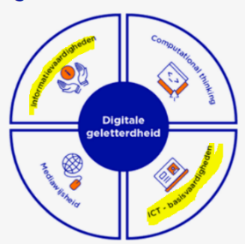 Voor dit vak zijn nog geen kerndoelen geformuleerd.   De leerling leert inloggen in Magister en in mijn.zaam.nl en leert de verschillende functionaliteiten (officeapps) kennen en gebruiken.   De leerling gaat aan de slag met twee van de vier domeinen op het gebied van digitale geletterdheid (ICT-basisvaardigheden en  Informatievaardigheden ). De leerling bouwt een online Portfolio op en houdt deze bij qua (LOB)-opdrachten en MOL-gesprekken per periode.  Handelingsdeel,  De leerling laat de geleerde functionaliteiten zien aan de vakdocent. 50 min nee 1x cijfer O/V 1.2 Flyer mediawijsheid: Cyberpesten (i.c.m. skills)   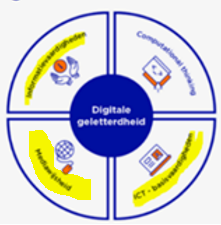 Voor dit vak zijn nog geen kerndoelen geformuleerd.   De leerling maakt een Flyer over Cyberpesten voor het vak Skills. De Flyer cijfer wordt bepaald a.d.h.v. de eisen/opdracht.   Inhoudelijk kijkt Verzorging hiernaar en informatiekunde let op de ICT vaardigheden. Opdracht Handelingsdeel,  De leerling levert de flyer in via ELO en laat hiermee de geleerde functionaliteiten zien aan docent 50 min Nee   1x  cijfer O/V PROGRAMMA VAN TOETSING DOORSTROOM  Schooljaar: 2023-2024 PROGRAMMA VAN TOETSING DOORSTROOM  Schooljaar: 2023-2024 VAK: Informatiekunde 
 Methode: n.v.t. LEERJAAR 1 LEERWEG Basis/kader/TL LEERJAAR 1 LEERWEG Basis/kader/TL LEERJAAR 1 LEERWEG Basis/kader/TL PERIODE 2 1. Periode en toetsnummer 2. Kerndoelen/ exameneenheden 3. Inhoud 4. Toetsvorm 
 5. Toetsduur 
 6. Herkansing Ja/nee 7. Weging 
 2.1  PowerPoint Gedragsregels i.c.m. Skills 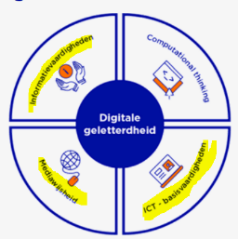 Voor dit vak zijn nog geen kerndoelen geformuleerd.   De leerling gaat aan de slag met drie van de vier domeinen op het gebied van digitale geletterdheid (ICT-basisvaardigheden, mediawijsheid en  Informatievaardigheden ). De leerling kan een professionele presentatie maken in PowerPoint Opdracht Handelingsdeel, de leerling maakt een PowerPoint presentatie over de geleerde gedragsregels bij het vak Skills. De leerling levert deze in via ELO.  50 minuten   Nee   2x  cijfer PROGRAMMA VAN TOETSING DOORSTROOM  Schooljaar: 2023-2024 PROGRAMMA VAN TOETSING DOORSTROOM  Schooljaar: 2023-2024 VAK: Informatiekunde 
 Methode: n.v.t. LEERJAAR 1 LEERWEG Basis/kader/TL LEERJAAR 1 LEERWEG Basis/kader/TL LEERJAAR 1 LEERWEG Basis/kader/TL PERIODE 3 1. Periode en toetsnummer 2. Kerndoelen/ exameneenheden 3. Inhoud 4. Toetsvorm 
 5. Toetsduur 
 6. Herkansing Ja/nee 7. Weging 
 3.1 Werkstuk Skills 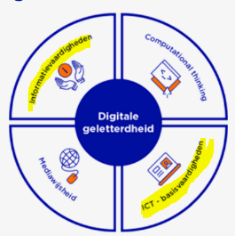 Voor dit vak zijn nog geen kerndoelen geformuleerd.   De leerling gaat aan de slag met drie van de vier domeinen op het gebied van digitale geletterdheid (ICT-basisvaardigheden, Mediawijsheid en  Informatievaardigheden ). De leerling maakt voor het vak Skills een werkstuk in Word . Inhoudelijk kijkt Skills hiernaar en informatiekunde let op de ICT vaardigheden. De leerling kan verschillende soorten apps/ programma’s toepassen zoals Excel, Sway, To Do, Prezi, Canva, Planner, chatGTP etc. voor het maken van presentaties/ opdrachten/ verslagen/ planningen of toetsen. De leerling bouwt een online LOB-portfolio op en houdt deze bij qua LOB-opdrachten en MOL-gesprekken per periode.  Opdracht Handelingsdeel, de leerling maakt een Werkstuk in Word. De opdracht is ter voorbereiding aan het ICT examen Zorg en Welzijn in de bovenbouw.  50 min nee 2x cijfer PROGRAMMA VAN TOETSING Onderbouw 2023/2024 KLAS: 1 VAK: Lichamelijke Opvoeding LEERWEG: Basis/Kader/TL PERIODE: 1 METHODE: n.v.t. PROGRAMMA VAN TOETSING Onderbouw 2023/2024 KLAS: 1 VAK: Lichamelijke Opvoeding LEERWEG: Basis/Kader/TL PERIODE: 1 METHODE: n.v.t. PROGRAMMA VAN TOETSING Onderbouw 2023/2024 KLAS: 1 VAK: Lichamelijke Opvoeding LEERWEG: Basis/Kader/TL PERIODE: 1 METHODE: n.v.t. PROGRAMMA VAN TOETSING Onderbouw 2023/2024 KLAS: 1 VAK: Lichamelijke Opvoeding LEERWEG: Basis/Kader/TL PERIODE: 1 METHODE: n.v.t. PROGRAMMA VAN TOETSING Onderbouw 2023/2024 KLAS: 1 VAK: Lichamelijke Opvoeding LEERWEG: Basis/Kader/TL PERIODE: 1 METHODE: n.v.t. PROGRAMMA VAN TOETSING Onderbouw 2023/2024 KLAS: 1 VAK: Lichamelijke Opvoeding LEERWEG: Basis/Kader/TL PERIODE: 1 METHODE: n.v.t. PROGRAMMA VAN TOETSING Onderbouw 2023/2024 KLAS: 1 VAK: Lichamelijke Opvoeding LEERWEG: Basis/Kader/TL PERIODE: 1 METHODE: n.v.t. 1. PERIODE EN TOETSNUMMER 2. Kerndoelen 3. INHOUD Zie beoordelingscriteria in vakwerkplan 4. TOETSVORM 5. TOETSDUUR 6. HERKANSING 7. WEGING  LO 1.1 53,54,55, 56,57,58 Volleybal Spelregels van het volleybal  Onder- en bovenhandse techniek  Onderhands serveren  4v4 volleybal spelen  Oog hebben voor veiligheid en regelende taken uitvoeren  Praktische opdracht Gedurende de les. nee 1x LO 1.2 53,54,55, 56,57,58 Basissprongen trampoline  
 Vanuit een aanloop in de trampoline springen.  Een aantal variaties op de streksprong (stersprong, spreidsprong, hoeksprong & draaisprong) Adequaat omgaan met risico’s en meehelpen bij regelende taken, waaronder hulpverlenen Praktische opdracht Gedurende de les. nee 1x LO 1.3 53,54,55, 56,5758 Shuttlerun test De term uithoudingsvermogen. Het opbouwen van een looptempo. Praktische opdracht Gedurende de les. nee 1x LO 1.4 53,54,55, 56,57,58 Ringzwaaien Hangend zwaaien aan de ringen. Halve draai in halve draai uit Adequaat omgaan met risico’s en meehelpen bij regelende taken, waaronder hulpverlenen. Praktische opdracht Gedurende de les. nee 1x LO 1.5 57,58 LOB Opdracht “ Sportheden en Verleden”  Theoretische opdracht nee 1x LO 1.6 53,54,55, 56,57,58 Inzet en gedrag over de periode – gedrag, kleding, inzet Inzet --> meedoen tijdens de lo les en doen war er van je gevraagd wordt Gedrag --> positieve instelling en rekening houden met de veiligheid van jezelf en medeleerlingen Kleding --> goed voorbereid aan de les beginnen (gymkleding aan en op tijd in de les) Praktijk opdracht Gedurende de gehele periode nee 3x 8. BEREKENING CIJFER SCHOOLEXAMEN (PTA): voortschrijdend gemiddelde8. BEREKENING CIJFER SCHOOLEXAMEN (PTA): voortschrijdend gemiddelde8. BEREKENING CIJFER SCHOOLEXAMEN (PTA): voortschrijdend gemiddelde8. BEREKENING CIJFER SCHOOLEXAMEN (PTA): voortschrijdend gemiddelde8. BEREKENING CIJFER SCHOOLEXAMEN (PTA): voortschrijdend gemiddelde8. BEREKENING CIJFER SCHOOLEXAMEN (PTA): voortschrijdend gemiddelde8. BEREKENING CIJFER SCHOOLEXAMEN (PTA): voortschrijdend gemiddeldePROGRAMMA VAN TOETSING Onderbouw 2022/2023 KLAS: 1 VAK: Lichamelijke Opvoeding LEERWEG: Basis/Kader/TL PERIODE: 2 METHODE: n.v.t. PROGRAMMA VAN TOETSING Onderbouw 2022/2023 KLAS: 1 VAK: Lichamelijke Opvoeding LEERWEG: Basis/Kader/TL PERIODE: 2 METHODE: n.v.t. PROGRAMMA VAN TOETSING Onderbouw 2022/2023 KLAS: 1 VAK: Lichamelijke Opvoeding LEERWEG: Basis/Kader/TL PERIODE: 2 METHODE: n.v.t. PROGRAMMA VAN TOETSING Onderbouw 2022/2023 KLAS: 1 VAK: Lichamelijke Opvoeding LEERWEG: Basis/Kader/TL PERIODE: 2 METHODE: n.v.t. PROGRAMMA VAN TOETSING Onderbouw 2022/2023 KLAS: 1 VAK: Lichamelijke Opvoeding LEERWEG: Basis/Kader/TL PERIODE: 2 METHODE: n.v.t. PROGRAMMA VAN TOETSING Onderbouw 2022/2023 KLAS: 1 VAK: Lichamelijke Opvoeding LEERWEG: Basis/Kader/TL PERIODE: 2 METHODE: n.v.t. PROGRAMMA VAN TOETSING Onderbouw 2022/2023 KLAS: 1 VAK: Lichamelijke Opvoeding LEERWEG: Basis/Kader/TL PERIODE: 2 METHODE: n.v.t. 1. PERIODE EN TOETSNUMMER 2. Kerndoelen 3. INHOUD Zie beoordelingscriteria in vakwerkplan 4. TOETSVORM 5. TOETSDUUR 6. HERKANSING 7. WEGING  LO 2.1 53,54,55, 56,57,58 Basketbal Spelregels van het basketbal. Dribbelen en passen Set shot & lay up 4v4 basketbal spelen Oog hebben voor veiligheid en regelende taken uitvoeren  Praktische opdracht Gedurende de les. nee 1x LO 2.2 53,54,55, 56,57,58 Handstand   Balanceren op je handen Het opzwaaien in een handstand tegen de muur. Adequaat omgaan met risico’s en meehelpen bij regelende taken, waaronder hulpverlenen Praktische opdracht Gedurende de les. nee 1x LO 2.3 53,54,55, 56,57,58 Judo Veiligheidsregels en (etiquette) regels bij zelfverdediging in acht nemen. Verschillende kanteltechnieken. Een medeleerling op de grond controleren met een houdgreep. Praktische opdracht Gedurende de les. nee 1x LO 2.4 53,54,55, 56,57,58 Slagbal Spelregels van het slagbal Gooien en vangen De termen uitmaken en inblijven Oog hebben voor veiligheid en regelende taken uitvoeren Praktische opdracht Gedurende de les. nee 1x LO 2.5 53,54,55, 56,57,58 Inzet en gedrag over de periode – gedrag, kleding, inzet Inzet --> meedoen tijdens de lo les en doen war er van je gevraagd wordt Gedrag --> positieve instelling en rekening houden met de veiligheid van jezelf en medeleerlingen Kleding --> goed voorbereid aan de les beginnen (gymkleding aan en op tijd in de les) Praktijk opdracht Gedurende de gehele periode nee 3x 8. BEREKENING CIJFER SCHOOLEXAMEN (PTA): voortschrijdend gemiddelde8. BEREKENING CIJFER SCHOOLEXAMEN (PTA): voortschrijdend gemiddelde8. BEREKENING CIJFER SCHOOLEXAMEN (PTA): voortschrijdend gemiddelde8. BEREKENING CIJFER SCHOOLEXAMEN (PTA): voortschrijdend gemiddelde8. BEREKENING CIJFER SCHOOLEXAMEN (PTA): voortschrijdend gemiddelde8. BEREKENING CIJFER SCHOOLEXAMEN (PTA): voortschrijdend gemiddelde8. BEREKENING CIJFER SCHOOLEXAMEN (PTA): voortschrijdend gemiddeldePROGRAMMA VAN TOETSING Onderbouw 2022/2023 KLAS: 1 VAK: Lichamelijke Opvoeding LEERWEG: Basis/Kader/TL PERIODE: 3 METHODE: n.v.t. PROGRAMMA VAN TOETSING Onderbouw 2022/2023 KLAS: 1 VAK: Lichamelijke Opvoeding LEERWEG: Basis/Kader/TL PERIODE: 3 METHODE: n.v.t. PROGRAMMA VAN TOETSING Onderbouw 2022/2023 KLAS: 1 VAK: Lichamelijke Opvoeding LEERWEG: Basis/Kader/TL PERIODE: 3 METHODE: n.v.t. PROGRAMMA VAN TOETSING Onderbouw 2022/2023 KLAS: 1 VAK: Lichamelijke Opvoeding LEERWEG: Basis/Kader/TL PERIODE: 3 METHODE: n.v.t. PROGRAMMA VAN TOETSING Onderbouw 2022/2023 KLAS: 1 VAK: Lichamelijke Opvoeding LEERWEG: Basis/Kader/TL PERIODE: 3 METHODE: n.v.t. PROGRAMMA VAN TOETSING Onderbouw 2022/2023 KLAS: 1 VAK: Lichamelijke Opvoeding LEERWEG: Basis/Kader/TL PERIODE: 3 METHODE: n.v.t. PROGRAMMA VAN TOETSING Onderbouw 2022/2023 KLAS: 1 VAK: Lichamelijke Opvoeding LEERWEG: Basis/Kader/TL PERIODE: 3 METHODE: n.v.t. 1. PERIODE EN TOETSNUMMER 2. Kerndoelen 3. INHOUD Zie beoordelingscriteria in vakwerkplan 4. TOETSVORM 5. TOETSDUUR 6. HERKANSING 7. WEGING  LO 3.1  53,54,55, 56,57,58 Koprol op verhoogd vlak Vanuit een aanloop springen in de trampoline Voorover roteren om de lichaamsbreedte as (transversale as) Adequaat omgaan met risico’s en meehelpen bij regelende taken, waaronder hulpverlenen Praktische opdracht Gedurende de les. nee 1x LO 3.2 53,54,55, 56,57,58 Tik- en afgooispelen Spelregels trefbal Gooien en vangen Samenwerken in een team  Praktische opdracht Gedurende de les. nee 1x LO 3.3 53,54,55, 56,57,58 Verspringen Snelheid maken in een aanloop Explosief afzetten om een om zo groot mogelijke sprong te maken Oog hebben voor veiligheid en regelende taken uitvoeren. Praktische opdracht Gedurende de les. nee 1x LO 3.4 53,54,55, 56,57,58 Hoogspringen Een aanloop afstand en snelheid bepalen Techniek van de fosburyflop of schaarsprong Oog hebben voor veiligheid en regelende taken uitvoeren Praktische opdracht Gedurende de les. nee 1x LO 3.5 53,54,55, 56,57,58 Inzet en gedrag over de periode – gedrag, kleding, inzet Inzet --> meedoen tijdens de lo les en doen war er van je gevraagd wordt Gedrag --> positieve instelling en rekening houden met de veiligheid van jezelf en medeleerlingen Kleding --> goed voorbereid aan de les beginnen (gymkleding aan en op tijd in de les) Praktijk opdracht Gedurende de gehele  periode. nee 3x 8. BEREKENING CIJFER SCHOOLEXAMEN (PTA): voortschrijdend gemiddelde8. BEREKENING CIJFER SCHOOLEXAMEN (PTA): voortschrijdend gemiddelde8. BEREKENING CIJFER SCHOOLEXAMEN (PTA): voortschrijdend gemiddelde8. BEREKENING CIJFER SCHOOLEXAMEN (PTA): voortschrijdend gemiddelde8. BEREKENING CIJFER SCHOOLEXAMEN (PTA): voortschrijdend gemiddelde8. BEREKENING CIJFER SCHOOLEXAMEN (PTA): voortschrijdend gemiddelde8. BEREKENING CIJFER SCHOOLEXAMEN (PTA): voortschrijdend gemiddeldePROGRAMMA VAN TOETSING ONDERBOUW  Schooljaar: 2023 - 2024 PROGRAMMA VAN TOETSING ONDERBOUW  Schooljaar: 2023 - 2024 VAK: Nederlands 
 Methode: Nieuw Nederlands 7e editie LEERJAAR 1 LEERWEG: BB /KB/ TL LEERJAAR 1 LEERWEG: BB /KB/ TL LEERJAAR 1 LEERWEG: BB /KB/ TL PERIODE 1 / 2 / 3 1. Periode en toetsnummer 2. Kerndoelen 3. Inhoud 4. Toetsvorm 
 5. Toetsduur 
 6. Herkansing Ja/nee 7. Weging 
 Ne 1.1 1/3/4 Leesvaardigheid 
De leerling leert taalactiviteiten (spreken, luisteren, schrijven en lezen) planmatig voor te bereiden en uit te voeren. De leerling leert strategieën te gebruiken bij het verwerven van informatie uit gesproken en geschreven teksten. Schriftelijk 40 minuten Nee 2 Ne 1.2 1/ 2/4/9 Informele Schrijfvaardigheid 
De leerling leert taalactiviteiten (spreken, luisteren, schrijven en lezen) planmatig voor te bereiden en uit te voeren. De leerling leert zich te houden aan conventies (spelling, grammaticaal correcte zinnen, woordgebruik) en leert het belang van die conventies te zien. De leerling leert strategieën te gebruiken bij het verwerven van informatie uit gesproken en geschreven teksten. Schriftelijk 100 minuten Nee 2 Ne 1.3 1/5/6/9/10 Project De leerling leert te reflecteren op de manier waarop hij zijn taalactiviteiten uitvoert en leert, op grond daarvan en van reacties van anderen, conclusies te trekken voor het uitvoeren van nieuwe taalactiviteiten. De leerling leert deel te nemen aan overleg, planning, discussie in een groep. De leerling leert een mondelinge presentatie te geven Praktisch n.v.t Nee 1 Ne 2.1 9 Kijk- en luistervaardigheid 
De leerling leert strategieën te gebruiken bij het verwerven van informatie uit gesproken en geschreven teksten. De leerling leert taalactiviteiten (spreken, luisteren, schrijven en lezen) planmatig voor te bereiden en uit te voeren. Schriftelijk 50 minuten Nee 1 Ne 2.2 2 Werkwoordspelling 
De leerling leert zich te houden aan conventies (spelling, grammaticaal correcte zinnen, woordgebruik) en leert het belang van die conventies te zien. Schriftelijk 40 minuten Nee 1 Ne 2.3 2/3 Woordenschat/taalverzorging 
De leerling leert strategieën te gebruiken voor het uitbreiden van zijn woordenschat. De leerling leert zich te houden aan conventies (spelling, grammaticaal correcte zinnen, woordgebruik) en leert het belang van die conventies te zien. Schriftelijk 40 minuten Nee 1 Ne 3.1 3/4/9 Leesvaardigheid 
De leerling leert taalactiviteiten (spreken, luisteren, schrijven en lezen) planmatig voor te bereiden en uit te voeren. De leerling leert strategieën te gebruiken bij het verwerven van informatie uit gesproken en geschreven teksten. Schriftelijk 40 minuten Nee 2 Ne 3.2 4/5/8 Fictie 
De leerling leert verhalen, gedichten en informatieve teksten te lezen die aan zijn belangstelling tegemoet komen en zijn belevingswereld uitbreiden. De leerling leert in schriftelijke en digitale bronnen informatie te zoeken, te ordenen en te beoordelen op waarde voor hemzelf en anderen. De leerling leert strategieën te gebruiken bij het verwerven van informatie uit gesproken en geschreven teksten. Praktisch n.v.t. Nee 1 Ne 3.3 5/6/7/10 Spreken en gesprekken: Presentatie incl. reflectieverslag De leerling leert een mondelinge presentatie te geven. De leerling leert in schriftelijke en digitale bronnen informatie te zoeken, te ordenen en te beoordelen op waarde voor hemzelf en anderen. 0. De leerling leert te reflecteren op de manier waarop hij zijn taalactiviteiten uitvoert en leert, op grond daarvan en van reacties van anderen, conclusies te trekken voor het uitvoeren van nieuwe taalactiviteiten. De leerling leert deel te nemen aan overleg, planning, discussie in een groep. Praktisch n.v.t Nee 1 Cijfer middels voortschrijdend gemiddelde Cijfer middels voortschrijdend gemiddelde Cijfer middels voortschrijdend gemiddelde Cijfer middels voortschrijdend gemiddelde Cijfer middels voortschrijdend gemiddelde Cijfer middels voortschrijdend gemiddelde Cijfer middels voortschrijdend gemiddelde PROGRAMMA VAN TOETSING   2023-2024  PROGRAMMA VAN TOETSING   2023-2024  VAK: Drama  Methode:  Geen.  LEERJAAR  EN LEERWEG: 1 B,K,TL  LEERJAAR  EN LEERWEG: 1 B,K,TL  LEERJAAR  EN LEERWEG: 1 B,K,TL  PERIODE 1  1. Periode en     toetsnummer   2. Kerndoelen   3. Inhoud   4. Toetsvorm   
  5. Toetsduur   
  6. Herkansing   7. Weging   
  1.1  48,49 Kunnen toepassen van de theater/drama-techniek:  Pantomime  Praktijk   45-50 min   Nee  1x  1.2  48,49 Kunnen toepassen van de theater/drama techniek:  Spiegelen  Praktijk   45-50 min   Nee  1x  1.3   48,49  Kunnen toepassen van de theater/dramatechniek:  Bodysounds  Praktijk  45-50 min  Nee  1x  1.4  48,49 Kunnen toepassen van de theater/dramatechniek  Tableau-Vivant  Praktijk  45-50 min  Nee  1x  1.5  49,52  Schriftelijke opdracht met reflectie op eigen werk en dat van anderen:  Dagboekfragment.  Schriftelijk  Praktijk  135 min  Nee  1x  8. BEREKENING CIJFER  (PTO):   voortschrijdend gemiddelde8. BEREKENING CIJFER  (PTO):   voortschrijdend gemiddelde8. BEREKENING CIJFER  (PTO):   voortschrijdend gemiddelde8. BEREKENING CIJFER  (PTO):   voortschrijdend gemiddelde8. BEREKENING CIJFER  (PTO):   voortschrijdend gemiddelde8. BEREKENING CIJFER  (PTO):   voortschrijdend gemiddelde8. BEREKENING CIJFER  (PTO):   voortschrijdend gemiddeldePROGRAMMA VAN TOETSING   2023-2024  PROGRAMMA VAN TOETSING   2023-2024  VAK: Drama  Methode:  Geen.  LEERJAAR  EN LEERWEG: 1 B,K,TL  LEERJAAR  EN LEERWEG: 1 B,K,TL  LEERJAAR  EN LEERWEG: 1 B,K,TL  PERIODE 1  1. Periode en     toetsnummer   2. Kerndoelen   3. Inhoud   4. Toetsvorm   
  5. Toetsduur   
  6. Herkansing   7. Weging   
  2.1  48,49  Kunnen toepassen van de theater/drama-techniek:  Emotie  Praktijk   45-50 min   Nee  1x  2.2  48,49  1 van de 5 W's van verhaalopbouw kunnen toepassen in spel: Wie  Praktijk   45-50 min   Nee  1x  2.3   48,49 1 van de 5 W's van verhaalopbouw kunnen toepassen in spel: Waar  Praktijk  45-50 min  Nee  1x  2.4  48,49  1 van de 5 W's van verhaalopbouw kunnen toepassen in spel: Wat  Praktijk  45-50 min  Nee  1x  2.5  48,49  Kunnen toepassen van de theater/drama-techniek:  Stemtaal.  Praktijk  45-50  Nee  1x  2.6  49,52  Schriftelijke opdracht met reflectie op eigen werk en dat van anderen:  De brief en de emotie  Schriftelijk  Praktijk  135 min  Nee  1x  8. BEREKENING CIJFER  (PTO):   voortschrijdend gemiddelde8. BEREKENING CIJFER  (PTO):   voortschrijdend gemiddelde8. BEREKENING CIJFER  (PTO):   voortschrijdend gemiddelde8. BEREKENING CIJFER  (PTO):   voortschrijdend gemiddelde8. BEREKENING CIJFER  (PTO):   voortschrijdend gemiddelde8. BEREKENING CIJFER  (PTO):   voortschrijdend gemiddelde8. BEREKENING CIJFER  (PTO):   voortschrijdend gemiddeldePROGRAMMA VAN TOETSING   2023-2024  PROGRAMMA VAN TOETSING   2023-2024  VAK: Drama  Methode:  Geen.  LEERJAAR  EN LEERWEG: 1 B,K,TL  LEERJAAR  EN LEERWEG: 1 B,K,TL  LEERJAAR  EN LEERWEG: 1 B,K,TL  PERIODE 1  1. Periode en     toetsnummer   2. Kerndoelen   3. Inhoud   4. Toetsvorm   
  5. Toetsduur   
  6. Herkansing   7. Weging   
  3.1  48,49  Kunnen toepassen van de theater/drama-techniek:  Accepteren en blokkeren  Praktijk   45-50 min   Nee  1x  3.2  48,49 Kunnen toepassen van de theater/drama techniek:  Status  Praktijk   45-50 min   Nee  1x  3.3   48,49  Kunnen toepassen van de theater/dramatechniek:  Reclame  Praktijk  45-50 min  Nee  1x  3.4  48,49,50  Een situatie kunnen bedenken vanuit een bestaande foto.  Schriftelijk  Praktijk  45-50 min  Nee  1x  3.5  49,52  Cultuuropdracht Wie ben ik, wie ben jij:   Het schrijven en voordragen van een gedicht.   Schriftelijk  Praktijk  135 min  Nee  1x  8. BEREKENING CIJFER  (PTO):   voortschrijdend gemiddelde8. BEREKENING CIJFER  (PTO):   voortschrijdend gemiddelde8. BEREKENING CIJFER  (PTO):   voortschrijdend gemiddelde8. BEREKENING CIJFER  (PTO):   voortschrijdend gemiddelde8. BEREKENING CIJFER  (PTO):   voortschrijdend gemiddelde8. BEREKENING CIJFER  (PTO):   voortschrijdend gemiddelde8. BEREKENING CIJFER  (PTO):   voortschrijdend gemiddeldePROGRAMMA VAN TOETSING 2023-2024 PROGRAMMA VAN TOETSING 2023-2024 VAK: Rekenen/Wiskunde 
 Methode: Startrekenen 1F LEERJAAR  EN LEERWEG BB/KB/GT 1 LEERJAAR  EN LEERWEG BB/KB/GT 1 LEERJAAR  EN LEERWEG BB/KB/GT 1 PERIODE 1 en 2 en 3 1. Periode en toetsnummer 2. Kerndoelen 3. Inhoud 4. Toetsvorm 
 5. Toetsduur 
 6. Herkansing 7. Weging 
 1.1 1.2 Domein Getallen 1F niveau Kerndoel 19, 20, 21, 23 van rekenen/wiskunde Basiskennis tafels Leerling leert de betekenis van getallen tot 1.000 Leerling leert de betekenis van getallen tot 10.000 en van getallen groter dan 10.000 De leerling leert deelsommen maken en delen met rest De leerling leert schattend rekenen in een gegeven context De leerling leert optellen en aftrekken met getallen tot 1.000 De leerling leert optellen en aftrekken met getallen tot 10.000 en getallen groter dan 10.000 De leerling leert de tafels te automatiseren en uit het hoofd uit te rekenen. Schriftelijke toets Domein 1 Getallen Schriftelijke toets over de tafels van 1 en 2 en 4 en 5 en 10. 50 minuten 30 minuten Nee Nee 3x 1x 2.1 2.2 Domein Verhoudingen 1F niveau Kerndoel 19, 21, 22, 23, 25 en 27 van rekenen/wiskunde Basiskennis tafels De leerling leert veelvoorkomende breuken te plaatsen op de getallenlijn De leerling leert breuken vereenvoudigen (kaal en in context) De leerling leert een verhoudingstabel maken De leerling leert eenvoudige verhoudingen omzetten naar een percentage De leerling leert eenvoudige breuken omzetten naar percentages De leerling leert van breuken het kommagetal kennen en andersom De leerling leert breuken omzetten naar een kommagetal en andersom De leerling leert breuken, kommagetallen, verhoudingen en percentages in elkaar omzetten De leerling leert rekenen met procenten De leerling leert de tafels te automatiseren en uit het hoofd uit te rekenen. Schriftelijke toets Domein 2 Verhoudingen Schriftelijke toets over de tafels 1 en 2 en 4 en 5 en 6 en 8 en 10 50 minuten 30 minuten Nee Nee 3X 1x 3.1 3.2 3.3 Domein Meten en Meetkunde 1F niveau Kerndoel 19, 20, 21, 23, 24 en 26 van rekenen/wiskunde Domein Verbanden 1F niveau Kerndoel 19, 20, 21, 23, 25 en 27 van rekenen/wiskunde Basiskennis tafels De leerling leert het tijdssysteem kennen en kalenders en agenda’s aflezen De leerling leert met tijdmaten rekenen De leerling leert rekenen met geld De leerling leert wegen, rekenen met gewichten  en gewichten in elkaar omzetten De leerling leert rekenen met schaal De leerling leert plattegronden te gebruiken De leerling leert patronen herkennen en afmaken De leerling leert een éénregelige tabel maken en aflezen De leerling leert grafieken en diagrammen aflezen De leerling leert de tafels te automatiseren en uit het hoofd uit te rekenen. Schriftelijke toets Domein 3 Meten & Meetkunde Schriftelijke toets Domein 4 Verbanden Schriftelijke toets over de tafels van 1 tot en met 10 50 minuten 50 minuten 30 minuten Nee Nee Nee 3x 3x 1x 8. BEREKENING CIJFER  (PTO):  voortschrijdend gemiddelde 8. BEREKENING CIJFER  (PTO):  voortschrijdend gemiddelde 8. BEREKENING CIJFER  (PTO):  voortschrijdend gemiddelde 8. BEREKENING CIJFER  (PTO):  voortschrijdend gemiddelde 8. BEREKENING CIJFER  (PTO):  voortschrijdend gemiddelde 8. BEREKENING CIJFER  (PTO):  voortschrijdend gemiddelde 8. BEREKENING CIJFER  (PTO):  voortschrijdend gemiddelde 